Érettségi feladatok gyűjteménye angol nyelvenEsszékMagyar jelenkorKözépszint2005–2020Az eredeti feladatsorok és javítási útmutatók lelőhelye:	https://www.oktatas.hu/kozneveles/erettsegi/feladatsorokSzerkesztette: Búcsú Ákos és Fekete BálintÖsszeállította: Búcsú ÁkosVerziószám: 2020_v1A megjelenést az Újkor.hu – A velünk élő történelem tette lehetővé 2020-ban.1. This task is about the Horthy era. (short)Describe the difference between lifestyles in the capital and in the provinces, using your own knowledge and the sources.’Confession, Orosháza’s market: armies of poultry, mountains of eggs and regiments of corn sacks, the masterpieces of market gardening […] we find only quality masterpieces. What is going on here is exportable production. […] At a farmstead I find a jack-of –all-trades. He owns forty holds, but in his courtyard stand rows of workshops and warehouses. In the shed I find such machinery and maize sowing machines as only appeared on the market a couple of years ago and I would try to find them in vain on most large estates. […] Here the farmstead is a culture-farm. […] The farms of the elderly are still characterised by a certain touching austerity. They whitewash the walls white as snow and paint the beams black. Their furniture is still the old peasant furniture. But the farms of the younger ones indicate the best process of the peasants’ rising into the middle classes. Modern furniture, radio, books, periodicals can be found in almost all of them [...].’ (Stormy corner [Viharsarok] by Géza Féja, 1937)„Orosháza piaca vallomás: baromfihadseregek, tojáshegyek s a gabonás zsákok ezredei, a konyhakertészet remekei [...] csupa minőségi remeket találunk. Exportképes termelés folyik itten [...]. Egyik tanyán ezermestert találok. Negyven holdja van, de udvarán műhelyek és raktárak sorakoznak. A fészerben gépek s olyan kukoricavetőgépeket találok, mely csak néhány éve került forgalomba s a legtöbb nagybirtokon hiába keresném. [...] A tanya itten kultúrtanya. [...] Az öregek tanyáját még valami megható puritánság jellemzi. Hófehérre meszelik a falakat s feketére a gerendát. Bútoraik még a régi parasztbútorok. De a fiatalabbak tanyái a legjobb paraszti polgárosodást jelzik. Modern bútorok, rádió, könyvek, folyóiratok találhatók szinte valamennyiben [...].” (Féja Géza: Viharsarok, 1937)’This settlement, which from a distance has a reassuring appearance, conceals the most frightening poverty […] There are countless children. The settlers are young and I barely saw any women who were not pregnant. And one by one, even these turned out to be breastfeeding. There are two classrooms, and the average number of students is 200. 25% of children suffer from scabies, 30-35% have lice. […] In the best of cases there are two beds in one dwelling, although one can estimate the number of family members at 8, on average. Children roll on the floor. Their only garment is a set of daytime clothes, a blanket at night. Clothes-washing is unimaginable. They come to school hungry, in poor years they collapse during teaching as a result of struggling to concentrate. In winter the stench is almost unbearable due to filth and neglect.’ (Stormy corner {Viharsarok} by Géza Féja, 1937)„Ez a távlatból nézve megnyugtató külsejű település a legijesztőbb nyomort takarja [...] A gyermek rengeteg. A telepesek fiatalok s alig láttam asszonyt, aki nem terhes. Ezekről is sorra kiderült, hogy szoptatnak. Két iskolaterem van, s a tanulók létszáma átlag 200. Az iskolásgyermekek 25%-a rühes, 30-35%-a tetves [...] Ágy legjobb esetben kettő akad egy lakásban, holott a családtagok átlagos száma 8-ra tehető. A gyermekek a földön hemperegnek. Egyetlen ruhájuk nappali ruha, éjjel takaró. A ruha tisztántartásáról szó sem lehet. Az iskolába éhesen jönnek, szűk években a tanítás közben a figyelem erőltetése következtében összerogynak. Télen a mosdatlanság és gondozatlanság folytán a bűz szinte elviselhetetlen.” (Féja Géza: Viharsarok; 1937)’Usually, the inhabitants of the house cast terrified eyes on the visitors. In one of the slum-dwellings we went in to a young woman, who was lying on a bed without any sheets, wrapped in a blanket, cried out: 'My God!' In another flat, the head of the family turned to us uneasily: 'What is happening to us now, please?' In the first moment strangers are greeted everywhere by the glance of people living in humiliation, of the vulnerable and defenceless. These people commit no crimes, they have nothing particular to cover up, yet they are frightened. They have got used to the fact that when people belonging to the 'upper classes' visit them, it usually leads to no good.’ (Visegrádi street 20-24 by György Bálint)„A ház lakói rendszerint rémülten tekintenek a belépőkre. Az egyik tömeglakásban, ahová bementünk, egy fiatal nő, aki pokrócba burkolózva feküdt az ágyneműtlen ágyon, felkiáltott: "Jaj Istenem!" Egy másik lakásban a családfő nyugtalanul fordul felénk: "Mi történik most velünk, kérem?" Az első pillanatban mindenütt a megaláztatásban élők, a kiszolgáltatottak és védtelenek pillantása fogadja az idegeneket. Ezek az emberek nem követnek el bűnöket, nincs különösebb takargatnivalójuk, és mégis félnek. Megszokták, hogy ha a "felsőbb osztályokhoz" tartozók felkeresik őket, abból többnyire nem származik semmi jó.” (Bálint György: Visegrádi utca 20-24.)’The reticent part of town only lowered its veils with reluctance and suspicion. The 'Krisztina' was full of retired and active 'Your Honours', and the quarter itself was so honorable that it did not greet anybody first [...] Nowhere else had I ever met gentlemen with such firmly balanced and superior postures, as in the promenades of Buda. Thus I started strutting along too, and I waited for the coalman from the next street to greet me first. The reserve of Buda surpassed even that of the English. As if everyone was wrapping themselves in Saint Stephen's cloak in their three-room, Buda tenement flats, most of which lacked 'mod cons'.’ (The Confessions of a Bourgeois by Sándor Márai)„A zárkózott városrész ellenkezve és bizalmatlanul ejtette csak le fátylait. A Krisztina tele volt nyugalmazott és aktív "méltóságokkal", s maga a városnegyed is olyan méltóságos volt, nem köszönt előre senkinek [...] Sehol sem találkoztam azelőtt ilyen rendíthetetlenül kiegyensúlyozott és fölényes tartású úriemberekkel, mint a budai sétányokon. Én is peckesebben kezdtem hát lépkedni, s megvártam, míg a szomszédos utcából a szenes előre köszön. A budai rezerváltság [tartózkodás] meghaladta az angolok tartózkodását is. Mintha mindenki egy kissé Szent István palástjával takarózna a háromszobás, jórészt "komfort"-nélküli budai bérlakásokban.” (Márai Sándor: Egy polgár vallomásai)___________________________________________________________________________________________________________________________________________________________________________________________________________________________________________________________________________________________________________________________________________________________________________________________________________________________________________________________________________________________________________________________________________________________________________________________________________________________________________________________________________________________________________________________________________________________________________________________________________________________________________________________________________________________________________________________________________________________________________________________________________________________________________________________________________________________________________________________________________________________________________________________________________________________________________________________________________________________________________________________________________________________________________________________________________________________________________________________________________________________________________________________________________________________________________________________________________________________________________________________________________________________________________________________________________________________________________________________________________________________2. The task is about the period of the Second World War. (long)Analyse the available options in Hungarian foreign policy from the outbreak of the Second World War to the launch of the campaign against the Soviet Union, using your own knowledge and the sources.’We have to go along with the Germans, because it cannot be any other way, but only up to a certain point. This point, this limit, is participating in the war. This we will not do under any circumstances, for we will not bleed uselessly for foreign interests. But it is terribly difficult, maybe impossible, to resist. Revision, and I’m only saying this to you, is the greatest danger that threatens us, but there is nothing I can do about this, because I would be turned out of office. Our general public has gone mad. Everything back! By any means, by anybody, at all costs. […] We are going to be destroyed by revision, this is what will involve us in the war. We have got back Upper Hungary, good, Ruthenia is also back, these we can digest, take over, organise. Now it is Transylvania’s turn, and I’m terrified of what will happen then. If Transylvania comes back, it will commit us to the Germans forever, and they will demand its price. And this price will be going to war alongside them, the country itself will be the price of revision.’ (Pál Teleki, end of 1939)„A németekkel kell mennünk, mert másképp nem lehetséges, de csak egy bizonyos pontig. Ez a pont, ez a határvonal a háborúban való részvétel. Ezt semmi esetre sem fogjuk megtenni, mert idegen érdekekért nem fogunk vérezni hiába. De borzalmas nehéz, talán lehetetlen ellenállni. A revízió, s ezt csak neked mondom, a legnagyobb veszély, amely fenyeget, de ezzel nem tehetek semmit, mert belebukom. A közvéleményünk meg van őrülve. Mindent vissza! Akárhogy, akárki által, bármely áron. [...] A revízióba bele fogunk pusztulni, ez fog minket a háborúba belesodorni. Visszakaptuk a Felvidéket, jó, vissza Ruszinkót [Kárpátalját] is, ezeket meg tudjuk még emészteni, átvenni, berendezni. Most Erdélyen a sor, rettegek, mi lesz akkor. Ha Erdély visszajő, ezzel örökre elköteleztük magunkat a németeknek, akik majd aztán követelik az árát. És ez az ár a velük együtt való háborúzás lesz, az ország maga lesz az ára a revíziónak.” (Teleki Pál, 1939 végén)’The question of war will certainly be decided very shortly. And if Germany decides to go to war we can definitely count on a very rapid German victory, as has always happened, based partly on the resounding successes of the German military forces so far, and partly on our knowledge of the quality and stamina of the Russian forces. [...] Against Russia we can count on quick successes, just like before. And in this case Hungary’s participation will be just as short, so much so that in a couple of weeks we can count on the gradual demobilisation of the mobilised Hungarian armed forces, in such a way that the enrolled reservists might even be back for the harvest. […] It is my firm belief that Hungary cannot stand idle in a German-Russian war. Hungary must participate in this war: 1. because this is required for the preservation of the integrity of the country, and of our state, social and economic system; 2. because in the interests of our future the weakening of our Russian neighbours and their removal from our own borders are in our primary national interest; 3. because this is what we are bound to do by our world view, which is based on Christian national foundations, and by our past and present principled objections to Bolshevism, 4. because we have definitively bound ourselves politically to the Axis powers, and because our future territorial gains also depend on this.’ (Memorandum from Henrik Werth, Chief of General Staff, 14th June; 1941)„A háború kérdése igen rövid idő alatt biztosan el fog dőlni. Ha pedig Németország a háborúra határozza el magát, egyfelől a német haderő eddigi átütő sikerei alapján, másfelől az orosz haderő értékének és ellenálló erejének ismeretében biztosan számíthatunk avval, hogy a német haderő rövid idő alatt ki fogja vívni a győzelmet éppúgy, mint eddig is tette. [...] Oroszországgal szemben éppoly gyors sikerekre számíthatunk, mint eddig. Ekkor pedig Magyarország részvétele is igen rövid ideig fog tartani, olyannyira, hogy néhány hét múlva a mozgósított magyar haderő fokozatos leszerelésére számíthatunk úgy, hogy a bevonultatott tartalékosok a leszerelés után még az aratásra is hazatérhetnek. [...] Szilárd meggyőződésem szerint Magyarország a német-orosz háborúban nem maradhat tétlen. E háborúban részt kell vennünk: 1. mert ezt megköveteli az ország területi épségének, valamint állami, társadalmi és gazdasági rendszerünk biztosítása; 2. mert jövőnk érdekében az orosz szomszédság gyengítése és eltávolítása határainkról elsőrendű nemzeti érdekünk; 3. mert erre kötelez a keresztény nemzeti alapon álló világnézetünk és a bolsevizmussal szembeni elvi állásfoglalásunk úgy a múltban, mint a jelenben is; 4. mert politikailag a tengelyhatalmak mellett véglegesen lekötöttük magunkat; s, mert további országgyarapításunk is ettől függ.” (Werth Henrik vezérkari főnök emlékirata; 1941. június 14.)’A hundred percent German victory means a hundred percent German solution. Where is the Hungarian solution if we throw in and sacrifice all our efforts from the outset to achieve this hundred percent German victory? For this reason, considering everything, I believe we have to wait. Let us not rush. Let us not want to be more German than the Germans. […] We, Hungarians, cannot take the same standpoint as the Germans. The war will be a long war, and it is not a blitzkrieg that we should make preparations for. We must leave great power politics and the art of war to the great powers, as for us, we have to walk by the wall.’ (Chief of staff Ferenc Szombathelyi, December 1941)„Százszázalékos német győzelem százszázalékos német megoldást jelent. Hol marad a magyar megoldás akkor, ha minden erőnket eleve ennek a százszázalékos német győzelemnek a kivívására bedobjuk és feláldozzuk? Ezért mindent egybevetve azt hiszem, hogy várnunk kell. Ne siessünk. Ne akarjunk németebbek lenni a németeknél […]. Nem helyezkedhetünk mi, magyarok a németekkel azonos álláspontra. A háború hosszú háború lesz, erre és nem a villámháborúra kell berendezkednünk. A nagy hatalmi politikát és hadászatot át kell engednünk a nagyhatalmaknak, nekünk a fal mellett kell járnunk.” (Szombathelyi Ferenc vezérkari főnök; 1941. december)’Should the Hungarian […] [government] tolerate, what is more facilitate, the German army marching into Hungary, and using the country as a military base against Yugoslavia, it must certainly reckon on England breaking off diplomatic relations and on all the consequences of this. However, if Hungary were to join in this attack for whatever reason (defending Hungarians on Yugoslavian territory), in this case she would have to reckon on Great Britain and her allies […] declaring war. In this case, should the English achieve final victory, on the basis of our attitude we will be judged as England’s and America’s open enemy, what is more we will be accused of obviously violating the treaty of eternal friendship, because this treaty of friendship is interpreted here to mean that for the sake of peace we have, for the time being, renounced the assertion of our territorial claims against Yugoslavia. The United States [...] will display a similar attitude toward us. The strong emphasis of the special Hungarian motif expressed in Your Excellency’s above telegram is unlikely to be understood here, and in both above-mentioned eventualities we will be accused of breaching the treaty and maybe of stabbing our new friends in the back, by the whole English and American world.’ (From the telegram sent by György Barcza, Hungarian ambassador in London, to Pál Teleki; April 2, 1941)„Amennyiben a magyar [...] [kormány] eltűri, sőt elősegíti, hogy a német hadsereg Magyarországra bevonulva, azt katonai bázisnak használja Jugoszlávia ellen, Anglia részéről diplomáciai viszonyunk megszakításával és annak összes következményével okvetlenül számolnia kell. Ha azonban Magyarország e támadáshoz bármilyen indoklással (Jugoszlávia területén magyarok megvédése) csatlakoznék, úgy Nagy-Britannia és szövetségesei [...] hadüzenetével is kell számolni. Ezen esetben, az angolok végső győzelme esetén, magatartásunk alapján, mint Anglia és Amerika nyílt ellensége leszünk megítélve, sőt az örök baráti szerződés flagráns [nyilvánvaló] megsértésével leszünk megvádolva, mert itt a barátsági szerződést úgy értelmezik, hogy éppen a béke érdekében Jugoszláviával szemben is területi igényeink érvényesítéséről egyelőre lemondottunk. Az Egyesült Államok [...] velünk szemben analóg [hasonló] magatartást fog tanúsítani. Nagyméltóságod fenti táviratában kifejtett különleges magyar indító oknak nyomatékos hangsúlyozását itt alig fogják megérteni, és mindkét fenti eshetőségben az egész angol és amerikai világ bennünket szerződésszegéssel és esetleg új barátaink hátbatámadásával fog megvádolni.” (Barcza György londoni magyar nagykövet távirata Teleki Pálnak; 1941. április 2.)________________________________________________________________________________________________________________________________________________________________________________________________________________________________________________________________________________________________________________________________________________________________________________________________________________________________________________________________________________________________________________________________________________________________________________________________________________________________________________________________________________________________________________________________________________________________________________________________________________________________________________________________________________________________________________________________________________________________________________________________________________________________________________________________________________________________________________________________________________________________________________________________________________________________________________________________________________________________________________________________________________________________________________________________________________________________________________________________________________________________________________________________________________________________________________________________________________________________________________________________________________________________________________________________________________________________________________________________________________________________________________________________________________________________________________________________________________________________________________________________________________________________________________________________________________________________________________________________________________________________________________________________________________________________________________________________________________________________________________________________________________________________________________________________________________________________________________________________________________________________________________________________________________________________________________________________________________________________________________________________________________________________________________________________________________________________________________________________________________________________________________________________________________________________________________________________________________________________________________________________________________________________________________________________________________________________________________________________________________________________________________________________________________________________________________________________________________________________________________________________________________________________________________________________________________________________________________________________________________________________________________________________________________________________________________________________________________________________________________________________________________________________________________________________________________________________________________________________________________________________________________________________________________________________3. This task is about the Kádár era. (short)Use the sources and your own knowledge to present the international economic connections and circumstances under which Kádár’s policy on living-standards brought the country into debt.* net debt: with Hungarian loans to other countries deducted from the gross national debtChronology: 1972 – suspension of the 1968 reform in Hungary 1973 – explosion of the price of oil on the world market 1979 – the second “oil crisis”___________________________________________________________________________________________________________________________________________________________________________________________________________________________________________________________________________________________________________________________________________________________________________________________________________________________________________________________________________________________________________________________________________________________________________________________________________________________________________________________________________________________________________________________________________________________________________________________________________________________________________________________________________________________________________________________________________________________________________________________________________________________________________________________________________________________________________________________________________________________________________________________________________________________________________________________________________________________________________________________________________________________________________________________________________________________________________________________________________________________________________________________________________________________________________________________________________________________________________________________________________________________________________________________________________________________________________________________________________________________4. This task is about the Trianon Peace Treaty. (long)Use the sources and your own knowledge to present the principal resolutions of the Trianon Peace Treaty. Present and evaluate the viewpoints and ambitions of the great powers and the nationalities as well. Use the secondary school historical atlas.’Art. 103 Obligatory military service must be abolished in Hungary. In the future the military forces of Hungary may only be set up and expanded on a basis of voluntary enrolment.Art. 104 The total of the military forces of Hungary must not exceed 35,000 including officers and reservists.Art. 119 Neither must armoured vehicles, tanks or other machines with possible military use be produced in or imported into Hungary.’ (The Peace Treaty of Trianon)„103. cikk. Az általános hadkötelezettséget Magyarországon meg kell szüntetni. A magyar hadsereget a jövőben csak önkéntes belépés alapján lehet felállítani és kiegészíteni.104. cikk. A magyar hadsereg katonai erőinek összessége nem haladhatja meg a 35.000 főt, beleértve a tiszteket és a pótkeret csapatait.119. cikk. Hasonlóképpen tilos páncélos járműveket, tankokat vagy hadicélokra felhasználható más hasonló gépeket Magyarországon gyártani és Magyarországra behozni.” (A trianoni békeszerződés)’We must not forget that it is the future of France in the east that depends on these decisions. If we satisfy the Romanians’ justified demands and fulfil our obligations, we will have a real French colony with a population of 15 million in Romania, where we can expand our commerce and industry and where we can feel at home.’ (A telegram from the head of the French mission in Bucharest, January 1919)„Nem szabad megfeledkezni arról, hogy a meghozandó döntésektől függ Franciaország jövője keleten. Ha kielégítjük a románok jogos követeléseit, és betartjuk kötelezettségeinket, Romániában több mint 15 millió lakossal rendelkező igazi francia gyarmatunk lesz, ahol fejleszthetjük kereskedelmünket és iparunkat, és ahol úgy érezhetjük magunkat, akárcsak otthon.” (A bukaresti francia misszió vezetőjének 1919. januári távirata)________________________________________________________________________________________________________________________________________________________________________________________________________________________________________________________________________________________________________________________________________________________________________________________________________________________________________________________________________________________________________________________________________________________________________________________________________________________________________________________________________________________________________________________________________________________________________________________________________________________________________________________________________________________________________________________________________________________________________________________________________________________________________________________________________________________________________________________________________________________________________________________________________________________________________________________________________________________________________________________________________________________________________________________________________________________________________________________________________________________________________________________________________________________________________________________________________________________________________________________________________________________________________________________________________________________________________________________________________________________________________________________________________________________________________________________________________________________________________________________________________________________________________________________________________________________________________________________________________________________________________________________________________________________________________________________________________________________________________________________________________________________________________________________________________________________________________________________________________________________________________________________________________________________________________________________________________________________________________________________________________________________________________________________________________________________________________________________________________________________________________________________________________________________________________________________________________________________________________________________________________________________________________________________________________________________________________________________________________________________________________________________________________________________________________________________________________________________________________________________________________________________________________________________________________________________________________________________________________________________________________________________________________________________________________________________________________________________________________________________________________________________________________________________________________________________________________________________________________________________________________________________________________________________________5. This task is about the Kádár era. (short)Describe the characteristic features of the economy in the 70’s and 80’s, using the sources and your own knowledge.Chronology: 1972 – the leadership of the Party halted economic reforms. 1973 – Oil crisis in the world economy. 1979 – First significant rise in prices. 1981 – Hungary was accepted as a member of the International Monetary Fund and the World Bank, and as a result obtained significant Western loans.’In the altogether 1.5 million household plots and complementary farm plots 4.5 million people supplemented their wages with 2.7 billion working hours annually. This is equivalent to the labour of 1.2 million people employed full-time. […] These dwarf holdings supplied one third of the gross agricultural production, within this they produced 70% of potatoes and vegetables, 56.3% of pork and 43% of poultry.’ (Hungary: the art of survival, by Paul Lendvai)„[…] a kereken 1, 5 millió háztáji és kisegítő gazdaságban évente 4,5 millió ember 2,7 milliárd munkaórával egészíti ki keresetét. Ez 1,2 millió teljes foglalkoztatású ember munkájával egyenértékű. […] E törpegazdaságok adják a bruttó mezőgazdasági termelés egyharmadát, ezen belül ők termelik meg a burgonya és a zöldség 70, a sertéshús 56,3 és a baromfi 43 százalékát.” (Paul Lendvai; Magyarország kívülről)Glossary:A külkereskedelmi forgalom volumene: Volume of foreign tradeBehozatal: Import Kivitel: ExportKülkereskedelmi árak: Foreign trade PricesBehozatali árak: Import prices Kiviteli árak: Export pricesCserearányindex: Balance of trade index___________________________________________________________________________________________________________________________________________________________________________________________________________________________________________________________________________________________________________________________________________________________________________________________________________________________________________________________________________________________________________________________________________________________________________________________________________________________________________________________________________________________________________________________________________________________________________________________________________________________________________________________________________________________________________________________________________________________________________________________________________________________________________________________________________________________________________________________________________________________________________________________________________________________________________________________________________________________________________________________________________________________________________________________________________________________________________________________________________________________________________________________________________________________________________________________________________________________________________________________________________________________________________________________________________________________________________________________________________________________6. This task is about World War II. (long)Describe the reasons for and the circumstances of Hungary’s entry into the war, using the sources and your own knowledge. In your answer, include those European events of the war which are connected to this. (Use your secondary school historical atlas)’We have to go along with the Germans, because it cannot be any other way, but only up to a certain point. This point, this limit, is participating in the war. This we will not do under any circumstances, for we will not bleed uselessly for foreign interests. But it is terribly difficult, maybe impossible, to resist. Revision, and I’m only saying this to you, is the greatest danger that threatens us, but there is nothing I can do about this, because I would be turned out of office. Our general public has gone mad. Everything back! By any means, by anybody, at all costs. […] We are going to be destroyed by revision, this is what will involve us in the war. We have got back Upper Hungary, good, Ruthenia is also back, these we can digest, take over, organise. Now it is Transylvania’s turn, and I’m terrified of what will happen then. If Transylvania comes back, it will commit us to the Germans forever, and they will demand its price.’ (From Pál Teleki’s confidential conversation; end of 1939)„A németekkel kell mennünk, mert másképp nem lehetséges, de csak egy bizonyos pontig. Ez a pont, ez a határvonal a háborúban való részvétel. Ezt semmi esetre sem fogjuk megtenni, mert idegen érdekekért nem fogunk vérezni hiába. De borzalmas nehéz, talán lehetetlen ellenállni. A revízió, s ezt csak neked mondom, a legnagyobb veszély, amely fenyeget, de ezzel nem tehetek semmit, mert belebukom. A közvéleményünk meg van őrülve. Mindent vissza! Akárhogy, akárki által, bármely áron. […] A revízióba bele fogunk pusztulni, ez fog minket a háborúba belesodorni. Visszakaptuk a Felvidéket, jó, vissza Ruszinkót [Kárpátalját] is, ezeket meg tudjuk még emészteni, átvenni, berendezni. Most Erdélyen a sor, rettegek, mi lesz akkor. Ha Erdély visszajő, ezzel örökre elköteleztük magunkat a németeknek, akik majd aztán követelik az árát.” (Teleki Pál bizalmas beszélgetéséből; 1939 végén)’Should the Hungarian […] [government] tolerate, what is more facilitate, the German army marching into Hungary, and using the country as a military base against Yugoslavia, it must certainly reckon on England breaking off diplomatic relations and on all the consequences of this. However, if Hungary were to join in this attack for whatever reason (defending Hungarians on Yugoslavian territory), in this case she would have to reckon on Great Britain and her allies […] declaring war.’ (From the telegram sent by György Barcza Hungarian ambassador in London to Pál Teleki; April 2, 1941)„Amennyiben a magyar […] [kormány] eltűri, sőt elősegíti, hogy a német hadsereg Magyarországra bevonulva, azt katonai bázisnak használja Jugoszlávia ellen, Anglia részéről diplomáciai viszonyunk megszakításával és annak összes következményével okvetlenül számolnia kell. Ha azonban Magyarország e támadáshoz bármilyen indoklással (Jugoszlávia területén magyarok megvédése) csatlakoznék, úgy NagyBritannia és szövetségesei […] hadüzenetével is kell számolni.” (Barcza György londoni magyar nagykövet Teleki Pálnak küldött táviratából; 1941. április 2.)’The question of war will certainly be decided very shortly. And if Germany decides to go to war we can definitely count on a very rapid German victory, as has always happened, based partly on the resounding successes of the German military forces so far, and partly on our knowledge of the quality and stamina of the Russian forces. [...] It is my firm belief that Hungary cannot stand idle in a German-Russian war. Hungary must participate in this war:1. because this is required for the preservation of the integrity of the country, and of our state, social and economic system;2. because in the interests of our future the weakening of our Russian neighbours and their removal from our own borders are in our primary national interest;3. because this is what we are bound to do by our world view, which is based on Christian national foundations, and by our past and present principled objections to Bolshevism,4. because we have definitively bound ourselves politically to the Axis powers;5. because our future territorial gains also depend on this.’ (Memorandum from Henrik Werth, Chief of General Staff, 14th June; 1941)„A háború kérdése igen rövid idő alatt biztosan el fog dőlni. Ha pedig Németország a háborúra határozza el magát, egyfelől a német haderő eddigi átütő sikerei alapján, másfelől az orosz haderő értékének és ellenálló erejének ismeretében biztosan számíthatunk avval, hogy a német haderő rövid idő alatt ki fogja vívni a győzelmet éppúgy, mint eddig is tette. […] Szilárd meggyőződésem szerint Magyarország a német-orosz háborúban nem maradhat tétlen. E háborúban részt kell vennünk:1. mert ezt megköveteli az ország területi épségének, valamint állami, társadalmi és gazdasági rendszerünk biztosítása;2. mert jövőnk érdekében az orosz szomszédság gyengítése és eltávolítása határainkról elsőrendű nemzeti érdekünk;3. mert erre kötelez a keresztény nemzeti alapon álló világnézetünk és a bolsevizmussal szembeni elvi állásfoglalásunk úgy a múltban, mint a jelenben is;4. mert politikailag a tengelyhatalmak mellett véglegesen lekötöttük magunkat;5. mert további országgyarapításunk is ettől függ.” (Werth Henrik vezérkari főnök; 1941. június 14.)’This afternoon Molotov summoned me; he asked me about Hungary’s position about the German-Russian conflict. He informed me that the Soviet government, as he had stated several times before, has no demands or aggressive intentions against Hungary, had no objections to the manifestation of the Hungarian demands at Romania’s expense, and in this respect she will have no objections later either. […] As Molotov is expecting an answer as soon as possible, I request an urgent order.’ (Telegram from József Kristóffy, Hungarian ambassador in Moscow, to Budapest, 23rd June, 1941)„Molotov ma délután kéretett, kérdést intézett Magyarország állásfoglalásával kapcsolatban a német-orosz konfliktussal szemben. Közölte velem, hogy a szovjet kormánynak, mint azt már több ízben kijelentette, nincs követelése vagy támadó szándéka Magyarországgal szemben, nem volt észrevétele, hogy a magyar követelések Románia kárára megvalósuljanak; e tekintetben a jövőben sem lesz észrevétele. […] Miután Molotov mielőbbi választ kért, sürgős utasítást kérek.” (Kristóffy József moszkvai magyar követ távirata Budapestre; 1941. június 23.)________________________________________________________________________________________________________________________________________________________________________________________________________________________________________________________________________________________________________________________________________________________________________________________________________________________________________________________________________________________________________________________________________________________________________________________________________________________________________________________________________________________________________________________________________________________________________________________________________________________________________________________________________________________________________________________________________________________________________________________________________________________________________________________________________________________________________________________________________________________________________________________________________________________________________________________________________________________________________________________________________________________________________________________________________________________________________________________________________________________________________________________________________________________________________________________________________________________________________________________________________________________________________________________________________________________________________________________________________________________________________________________________________________________________________________________________________________________________________________________________________________________________________________________________________________________________________________________________________________________________________________________________________________________________________________________________________________________________________________________________________________________________________________________________________________________________________________________________________________________________________________________________________________________________________________________________________________________________________________________________________________________________________________________________________________________________________________________________________________________________________________________________________________________________________________________________________________________________________________________________________________________________________________________________________________________________________________________________________________________________________________________________________________________________________________________________________________________________________________________________________________________________________________________________________________________________________________________________________________________________________________________________________________________________________________________________________________________________________________________________________________________________________________________________________________________________________________________________________________________________________________________________________________________________7. This task is about the ethnic consequences of the Trianon peace treaty. (short)Use the sources and your own knowledge to present the changes in the ethnic composition of Hungary which resulted from the Trianon peace treaty. Use the secondary school historical atlas.	*without Croatia and Fiume_________________________________________________________________________________________________________________________________________________________________________________________________________________________________________________________________________________________________________________________________________________________________________________________________________________________________________________________________________________________________________________________________________________________________________________________________________________________________________________________________________________________________________________________________________________________________________________________________________________________________________________________________________________________________________________________________________________________________________________________________________________________________________________________________________________________________________________________________________________________________________________________________________________________________________________________________________________________________________________________________________________________________________________________________________________________________________________________________________________________________________________________________________________________________________________8. This task is about the system of local government in Hungary. (long)Present the principal elements (duties, organisation, functioning) of the functioning of the system of local government in Hungary today. In your answer mention how direct democracy is manifested at the local level.’Art. 42 Eligible voters of the communities, cities, the capital and its districts, and the counties have the right to local government. Local government [...] refers to independent, democratic management of local affairs and the exercise of local public authority in the interests of the local population. [...]Art. 44 The local representative body shall independently manage and administrate the affairs of local government and its decisions may only be reviewed with respect to their legality; shall exercise the rights of ownership in the assets of local government, independently manage local government revenues, and may undertake business activities at its own liability. [...] Local representative bodies may issue decrees, which may not conflict with legal statutes of a superior order.’ (The constitution of the Republic of Hungary)„42.§ A község, a város, a főváros és kerületei, valamint a megye választópolgárainak közösségét megilleti a helyi önkormányzat joga. A helyi önkormányzás […] a helyi közügyek önálló, demokratikus intézése, a helyi közhatalomnak a lakosság érdekében való gyakorlása. […]44.§ A helyi képviselő-testület önkormányzati ügyekben önállóan szabályoz és igazgat, döntése kizárólag törvényességi okból vizsgálható felül; gyakorolja az önkormányzati tulajdon tekintetében a tulajdonost megillető jogokat, az önkormányzat bevételeivel önállóan gazdálkodik, saját felelősségére vállalkozhat. […] A helyi képviselő-testület a feladatkörében rendeletet alkothat, amely nem lehet ellentétes magasabb szintű jogszabályokkal.” (A Magyar Köztársaság alkotmánya)A concrete example of a manifestation and the limitations of direct democracy: Independence – as it was achieved in Ipolyszög’The beginnings of the history of Ipolyszög go back to the 15th century; as an independent community it was called Riba (fish) until 1905 and Ipolyszög until 1973 when it was joined to the town of Balassagyarmat. During this 30-year ‘marriage’ full infrastructure was developed in the community and public services were available. The inhabitants of the community initiated a process of separation in the spring of 1993, but the local referendum was unsuccessful, while the one held on February 3, 2002 was valid and successful. [...] The village hall, which was renovated by the town, was not finished for the first session, so it was held in the kindergarten, where apart from the so-called obligatory items on the agenda, the structural and operational regulations and the decree on social services were passed. [...] In the year of the separation the new community did not have its own budget so an agreement was drafted to divide the population-based normative state subsidy that Ipolyszög was entitled to until December 31, 2006 and which the municipal council of the town [Balassagyarmat] received.’ (From an article by dr. Tatár-Kis Sándorné; 2007)A közvetlen demokrácia érvényesülésének, illetve korlátainak egy konkrét példája: Önállósodás ipolyszögi módra„Ipolyszög történetének kezdete még a XV. századig nyúlik vissza, önálló településként 1905-ig Riba (hal), 1973-ig Ipolyszög néven jegyezték, 1973-tól Balassagyarmat városhoz csatolták. A fennálló több mint 30 éves „házasság” ideje alatt kiépült a településrészen a teljes infrastruktúra, a közfeladatok ellátása megoldott volt. A településrész választópolgárai már 1993 tavaszán kezdeményezték a leválást, azonban a helyi népszavazás eredménytelen volt, míg a 2002. február hó 3. napján megtartott népszavazás érvényes és eredményes lett. […] Az alakuló ülésre – a város által felújított községháza ugyan nem készült el –, az óvoda épületében került sor, ahol az ún. kötelezően tárgyalandó napirendeket követően elfogadták az önkormányzat szervezeti és működési szabályzatát, a szociális ellátásokról szóló rendeletet. […] A leválás évében az új településnek nem volt költségvetése, ezért megállapodást készítettünk elő a 2006. december 31. napjáig Ipolyszögöt megillető, lakosságszámhoz kötött normatív állami támogatások megosztására, amit továbbra is a város [Balassagyarmat] önkormányzata kapott.” (dr. Tatár-Kis Sándorné cikkéből; 2007)Glossary: Oktatás: Education Egészségügy: Health Gazdálkodás: Financial management Szociális ügyek: Social affairs Adóügy: Taxation Adatnyilvántartás: Records Építési ügyek: Construction Útépítés, fenntartás: Road building and maintenance Jegyző: Notary Polgármester: Mayor Törvényességi felügyelet: Legal supervision Ellenőriz, irányít: Controls, supervises Bizottságok: Committees Képviselő-testület: Local council Rendeletet alkot, elfogadja a költségvetést: Drafts decrees, passes the budget Választópolgárok: Voters________________________________________________________________________________________________________________________________________________________________________________________________________________________________________________________________________________________________________________________________________________________________________________________________________________________________________________________________________________________________________________________________________________________________________________________________________________________________________________________________________________________________________________________________________________________________________________________________________________________________________________________________________________________________________________________________________________________________________________________________________________________________________________________________________________________________________________________________________________________________________________________________________________________________________________________________________________________________________________________________________________________________________________________________________________________________________________________________________________________________________________________________________________________________________________________________________________________________________________________________________________________________________________________________________________________________________________________________________________________________________________________________________________________________________________________________________________________________________________________________________________________________________________________________________________________________________________________________________________________________________________________________________________________________________________________________________________________________________________________________________________________________________________________________________________________________________________________________________________________________________________________________________________________________________________________________________________________________________________________________________________________________________________________________________________________________________________________________________________________________________________________________________________________________________________________________________________________________________________________________________________________________________________________________________________________________________________________________________________________________________________________________________________________________________________________________________________________________________________________________________________________________________________________________________________________________________________________________________________________________________________________________________________________________________________________________________________________________________________________________________________________________________________________________________________________________________________________________________________________________________________________________________________________________9. This task is about present-day Hungarian society. (short)Demonstrate that the electoral system currently in force in Hungary complies with the basic principles of human rights adopted by the United Nations in 1948, using the sources and your own knowledge.’Article 21.(1) Everyone has the right to take part in the government of his country, directly or through freely chosen representatives.(3) The will of the people shall be the basis of the authority of government; this will shall be expressed in periodic and fair elections which shall be by universal and equal suffrage and shall be held by secret ballot or by equivalent free voting procedures.’ (Universal Declaration of Human Rights; 1948)„21. cikk (1) Minden személynek joga van a hazája közügyeinek igazgatásában akár közvetlenül, akár szabadon választott képviselői útján való részvételhez.(3) A közhatalom tekintélyének alapja a nép akarata; ez az akarat egyenlő szavazati jog és titkos szavazás vagy a szavazás szabadságát ezzel egyenértékűen biztosító eljárás alapján időszakonként tartandó tisztességes választáson kell, hogy kifejezésre jusson.” (Az Emberi Jogok Egyetemes Nyilatkozatából; 1948)’Article 70.(1) All adult Hungarian citizens residing in the territory of the Republic of Hungary have the right to be elected and, provided that they are in the territory of the Republic of Hungary on the day of the election or referendum, the right to vote in Parliamentary, local authority and minority local self government elections; they have the right, furthermore, to participate in national or local referenda and popular initiatives.(3) The right to vote shall not be granted to persons who are under guardianship or conservatorship, persons who are subject to a final legal judgment forbidding them to participate in public affairs, or persons who are incarcerated on the basis of a final legal judgment or who have been committed to treatment in a mental institution on the basis of a final legal judgment rendered in criminal proceedings. Article 71. (1) Members of Parliament, members of the local authority’s body of representatives, mayors and the mayor of the capital are elected by direct, secret ballot by voting citizens, on the basis of their universal and equal right to vote.’ (Constitution of the Hungarian Republic)„70. § (1) A Magyar Köztársaság területén élő minden nagykorú magyar állampolgárnak joga van ahhoz, hogy az országgyűlési és a helyi önkormányzati, továbbá a kisebbségi önkormányzati választásokon választható és – ha a választás, illetőleg népszavazás napján az ország területén tartózkodik – választó legyen, valamint országos vagy helyi népszavazásban és népi kezdeményezésben részt vegyen.(3) Nincs választójoga annak, aki cselekvőképességet korlátozó vagy kizáró gondnokság alatt, illetőleg aki a közügyek gyakorlásától eltiltó jogerős ítélet hatálya alatt áll, továbbá aki jogerős szabadságvesztés büntetését, vagy aki büntetőeljárásban jogerősen elrendelt intézeti kényszergyógykezelését tölti.71. § (1) Az országgyűlési képviselőket, valamint a helyi önkormányzati képviselő-testület tagjai továbbá a polgármestert és a fővárosi főpolgármester a választópolgárok általános és egyenlő választójog alapján, közvetlen és titkos szavazással választják.” (A Magyar Köztársaság Alkotmánya)’Mixed electoral system in Hungary The mixed electoral system combines majoritarian and proportional systems. The present day Hungarian electoral system is such.’’Surplus votes: are the national aggregate of votes less than required for mandates in the 176 individual and 20 territorial constituencies where they were originally cast. For the sake of proportionality, on the basis of these votes it is possible to obtain compensatory mandates from the national lists of individual parties.’ (Act XXXIV of 1989 on the election of members of Parliament)„Vegyes választási rendszer Magyarországon A vegyes választási rendszer a többségi és az arányos rendszereket együtt alkalmazza. Ilyen a jelenlegi magyar választási rendszer.” „Töredékszavazatok: a 176 egyéni és a 20 területi választókerületben mandátumot el nem ért és országosan összesített szavazatokat jelenti. E szavazatok alapján az egyes pártok országos listáiról – az arányosság érdekében – ún. kompenzációs mandátumokat lehet szerezni.” (Az 1989. évi XXXIV. törvény az országgyűlési képviselők választásáról)___________________________________________________________________________________________________________________________________________________________________________________________________________________________________________________________________________________________________________________________________________________________________________________________________________________________________________________________________________________________________________________________________________________________________________________________________________________________________________________________________________________________________________________________________________________________________________________________________________________________________________________________________________________________________________________________________________________________________________________________________________________________________________________________________________________________________________________________________________________________________________________________________________________________________________________________________________________________________________________________________________________________________________________________________________________________________________________________________________________________________________________________________________________________________________________________________________________________________________________________________________________________________________________________________________________________________________________________________________________________10. This task is about Hungarian history after 1945. (long)Describe the economic policy of the Rákosi period between 1950 and 1953, using the sources and your knowledge.’For that matter, it would not be a problem if the Parliament modified a few things as the ‘result’ of the debate, because otherwise the acceptance is too much of a fiscal kind. I think it would be desirable for two or three speakers to put forward some minor modifications which have been agreed on beforehand; namely towards further increase… This is how it is always done in the Soviet Union.’ (Ernő Gerő;1951)„Egyébként az nem baj, ha a vita »eredményeként« néhány dolgot módosítana az Országgyűlés, mert egyébként az elfogadás túlságosan kincstári jellegű. Azt gondolom, hogy egyenesen kívánatos volna, hogy két-három szónok javasoljon valami előre megbeszélt kisebb módosítást; mégpedig a további felemelés irányában… A Szovjetunióban ezt mindig így csinálják.” (Gerő Ernő; 1951)’With the help of the modified five-year plan we can turn Hungary into a country of iron and steel, a country of machinery, a developed industrial country.’ (From the modified, increased 1951 version of the five-year plan)„A módosított ötéves terv segítségével Magyarországot a vas és acél országává, a gépek országává, fejlett ipari országgá alakítjuk” (Az ötéves terv 1951-es, felemelt változatából)________________________________________________________________________________________________________________________________________________________________________________________________________________________________________________________________________________________________________________________________________________________________________________________________________________________________________________________________________________________________________________________________________________________________________________________________________________________________________________________________________________________________________________________________________________________________________________________________________________________________________________________________________________________________________________________________________________________________________________________________________________________________________________________________________________________________________________________________________________________________________________________________________________________________________________________________________________________________________________________________________________________________________________________________________________________________________________________________________________________________________________________________________________________________________________________________________________________________________________________________________________________________________________________________________________________________________________________________________________________________________________________________________________________________________________________________________________________________________________________________________________________________________________________________________________________________________________________________________________________________________________________________________________________________________________________________________________________________________________________________________________________________________________________________________________________________________________________________________________________________________________________________________________________________________________________________________________________________________________________________________________________________________________________________________________________________________________________________________________________________________________________________________________________________________________________________________________________________________________________________________________________________________________________________________________________________________________________________________________________________________________________________________________________________________________________________________________________________________________________________________________________________________________________________________________________________________________________________________________________________________________________________________________________________________________________________________________________________________________________________________________________________________________________________________________________________________________________________________________________________________________________________________________________________11. This task is about the economic consequences of the Trianon peace treaty. (short)Describe the most notable economic consequences of the Trianon peace treaty, using the source and your own knowledge. Use your secondary school history map.____________________________________________________________________________________________________________________________________________________________________________________________________________________________________________________________________________________________________________________________________________________________________________________________________________________________________________________________________________________________________________________________________________________________________________________________________________________________________________________________________________________________________________________________________________________________________________________________________________________________________________________________________________________________________________________________________________________________________________________________________________________________________________________________________________________________________________________________________________________________________________________________________________________________________________________________________________________________________________________________________________________________________________________________________________________________________________________________12. This task is about the Rákosi period. (long)Outline the characteristic changes that took place in living conditions and describe how politics appeared in everyday life in Hungary, using your own knowledge and the sources.________________________________________________________________________________________________________________________________________________________________________________________________________________________________________________________________________________________________________________________________________________________________________________________________________________________________________________________________________________________________________________________________________________________________________________________________________________________________________________________________________________________________________________________________________________________________________________________________________________________________________________________________________________________________________________________________________________________________________________________________________________________________________________________________________________________________________________________________________________________________________________________________________________________________________________________________________________________________________________________________________________________________________________________________________________________________________________________________________________________________________________________________________________________________________________________________________________________________________________________________________________________________________________________________________________________________________________________________________________________________________________________________________________________________________________________________________________________________________________________________________________________________________________________________________________________________________________________________________________________________________________________________________________________________________________________________________________________________________________________________________________________________________________________________________________________________________________________________________________________________________________________________________________________________________________________________________________________________________________________________________________________________________________________________________________________________________________________________________________________________________________________________________________________________________________________________________________________________________________________________________________________________________________________________________________________________________________________________________________________________________________________________________________________________________________________________________________________________________________________________________________________________________________________________________________________________________________________________________________________________________________________________________________________________________________________________________________________________________________________________________________________________________________________________________________________________________________________________________________________________________________________________________________________________13. This task is about Hungarian history between the World Wars. (short)Describe the role played by the question of territorial revision in Hungarian foreign policy in the 1920’s, using the source and your own knowledge. Use your secondary school historical atlas.’We have not lost provinces. We have been dismembered. [...] we cannot give up one third of our race for eternity. We cannot accept this as truth. [...] If someone buttons his vest wrong he can only get his garment on properly if he unbuttons it, and does it up again correctly. Perpetual peace cannot be built on these borders. A prison can be constructed on these borders, in which we are the prisoners and the winners are the guards. [...] we need different borders.’ (from István Bethlen’s speech; 1928)„Mi nem tartományokat vesztettünk el. Bennünket feldaraboltak. [...] mi fajunk egyharmadáról örök időkre le nem mondhatunk. Ezt igazságul elfogadni nem tudjuk. [...] Ha valaki a mellényét rosszul gombolta be, öltözékét csak úgy hozhatja rendbe, ha kigombolja, és azután jól gombolja be. Ezekre a határokra egy végleges békét felépíteni nem lehet. Ezekre a határokra fel lehet építeni egy börtönt, amelyben mi vagyunk az őrzöttek és a győzők az őrzők. [...] nekünk más határokra van szükségünk.” (Bethlen István beszédéből; 1928)________________________________________________________________________________________________________________________________________________________________________________________________________________________________________________________________________________________________________________________________________________________________________________________________________________________________________________________________________________________________________________________________________________________________________________________________________________________________________________________________________________________________________________________________________________________________________________________________________________________________________________________________________________________________________________________________________________________________________________________________________________________________________________________________________________________________________________________________________________________________________________________________________________________________________________________________________________________________________________________________________________________________________________________________________________________________________________________________________________________________________________________________________________________________________________________________________________________________________________________________________________________________________________________________________________________________________________________________________________________________________________________________________________________________________________________________________________14. This task is about the 1956 Hungarian revolution and freedom fight. (long)Describe the reasons for the outbreak of the revolution, using your own knowledge and the sources. Outline the main events that took place on the day the revolution broke out.’5. We demand universal, equal and secret elections, with the participation of several parties […].7. We demand the reorganisation of economic life in Hungary […] Hungarian economic life based on the planned economy should be re-examined […] in the light of conditions in Hungary.9. We demand the complete revision of norms for all industrial workers, and an immediate and radical adjustment of salaries in accordance with the just requirements of workers and intellectuals. We demand a minimum living wage for workers. 10. We demand the system of compulsory delivery be reorganised on new basis […]. We demand equal support for individual farms.11. We demand reviews by independent tribunals of all political and economic trials as well as the release and rehabilitation of the innocent.12. We demand complete recognition of freedom of opinion and expression, of freedom of the press and radio […]13. We demand that the statue of Stalin […] be removed […]14. We demand […] the restoration of the old Hungarian Kossuth coat of arms, […] that March 15th be declared a national holiday and October 6th a day of national mourning.’ (Extracts from the 16 points of Hungarian university students)„5. Általános, egyenlő és titkos választásokat követelünk az országban, több párt részvételével […]7. Követeljük az egész magyar gazdasági élet átszervezését […] Vizsgálják felül a tervgazdaságon alapuló egész gazdasági rendszerünket a hazai adottságoknak […] szem előtt tartásával.9. Követeljük az iparban alkalmazott normák teljes revízióját, munkások és értelmiségiek bérköveteléseinek sürgős és alapvető rendezését. Kérjük a munkások létminimumának megállapítását.10. Követeljük a beszolgáltatási rendszer új alapokra való fektetését […] az egyénileg dolgozó parasztok egyenrangú támogatását.11. Követeljük az összes politikai és gazdasági pereknek független bíróságon való felülvizsgálását, az ártatlanul elítéltek szabadon bocsátását és rehabilitálását.12. Teljes vélemény- és szólás- és sajtószabadságot, szabad rádiót […]13. Követeljük, hogy […] a Sztálin-szobrot […] bontsák le […]14. […] kívánjuk a régi magyar Kossuth-címer visszaállítását, […] március 15-e nemzeti ünnep, […] október 6-a pedig nemzeti gyászünnep […] legyen.” (Részletek a magyar egyetemi ifjúság 16 pontjából)’The main aim of the enemies of our nation today is to attempt to shake the power of the working class, to loosen the alliance of workers and peasants, to undermine the leading role of the working class in our country, to unsettle the faith invested by our people into their party, the Hungarian Workers’ Party, to attempt to loosen the closeknit friendly relationships between our country, the Hungarian People’s Republic and the other countries engaged in constructing Socialism, especially between our country and the Socialist Soviet Union. […] They claim we are not equal trading partners of the Soviet Union, that our relationship, so they say, is not a relationship based on equality, and that apparently our independence must be defended not against the Imperialists, but against the Soviet Union. This is all utterly untrue […].’ (Extract from a radio speech by Ernő Gerő)„Népünk ellenségeinek legfőbb törekvése ma az, hogy megkíséreljék megingatni a munkásosztály hatalmát, lazítani a munkás–paraszt szövetséget, aláásni a munkásosztály vezető szerepét országunkban, megrendíteni népünk hitét pártjában, a Magyar Dolgozók Pártjában, megkíséreljék lazítani a szoros baráti kapcsolatokat országunk, a Magyar Népköztársaság és a többi szocializmust építő ország között, különösen pedig országunk és a Szocialista Szovjetunió között. […] Azt állítják, hogy a Szovjetunióval nem egyenrangú kereskedelmet folytatunk, hogy a Szovjetunióhoz való viszonyunk állítólag nem az egyenlőség viszonya, és hogy függetlenségünket állítólag nem az imperialisták ellen, hanem a Szovjetunióval szemben kell megvédeni. Mindez szemenszedett valótlanság […].” (Részlet Gerő Ernő rádióbeszédéből)________________________________________________________________________________________________________________________________________________________________________________________________________________________________________________________________________________________________________________________________________________________________________________________________________________________________________________________________________________________________________________________________________________________________________________________________________________________________________________________________________________________________________________________________________________________________________________________________________________________________________________________________________________________________________________________________________________________________________________________________________________________________________________________________________________________________________________________________________________________________________________________________________________________________________________________________________________________________________________________________________________________________________________________________________________________________________________________________________________________________________________________________________________________________________________________________________________________________________________________________________________________________________________________________________________________________________________________________________________________________________________________________________________________________________________________________________________________________________________________________________________________________________________________________________________________________________________________________________________________________________________________________________________________________________________________________________________________________________________________________________________________________________________________________________________________________________________________________________________________________________________________________________________________________________________________________________________________________________________________________________________________________________________________________________________________________________________________________________________________________________________________________________________________________________________________________________________________________________________________________________________________________________________________________________________________________________________________________________________________________________________________________________________________________________________________________________________________________________________________________________________________________________________________________________________________________________________________________________________________________________________________________________________________________________________________________________________________________________________________________________________________________________________________________________________________________________________________________________________________________________________________________________________________________15. This task is about the history of Hungarians living as minorities abroad. (short)Describe the situation in which Transylvanian Hungarians found themselves in the years following World War II, using the source and your own knowledge.’We are not trying to find excuses for those individual or administrative distortions which abused the rights of the people who live here. [...] But our honour and justice demand that we correct the one-sided and exaggerated claims. Before that certain decision, for which Hungarians are held responsible, our people had for twenty years led such a life as a minority, as we would not wish even for our enemies. And who keeps an account of those people who tortured and persecuted Hungarians just because they happened to be Hungarians; who deprived Hungarian families of their means of livelihood; who damaged the property of Hungarians, and they themselves profited from this; who, in writing or in words, incited to hatred; who stole more and more from our rights from year to year…? And this isn’t yet over. Hatred is still being incited, our people are persecuted even today in many places, their property is still being taken away under different pretexts.’ (Speech by Áron Márton, Transylvanian bishop, 1946)„Nem mentjük azokat az egyéni, vagy hatósági túlkapásokat sem, amelyek az itt lakó népek jogait sértették. […] De a becsületünk és az igazságunk követeli, hogy az egyoldalú és túlzó beállításokat helyreigazítsuk. Ama bizonyos döntés előtt, mellyel kapcsolatban magyarokat felelősségre vonnak, a mi népünk húsz esztendeig élt olyan kisebbségi sorsban, melyhez hasonlót az ellenségünknek sem kívánunk. És vajon ki tartja nyilván azokat, akik magyarokat, csak azért, mert magyarok voltak, megkínoztak, üldöztek; akik magyar családokat kenyerüktől megfosztottak; akik magyaroknak anyagi kárt okoztak, és maguk azon gyarapodtak; akik írásban vagy szóban gyűlöletre uszítottak; akik a jogainkból évről-évre többet koboztak el...? És ennek ma sincs vége. A gyűlöletet ma is szítják, népünket sok helyen ma is üldözik, a vagyonát ma is mindenféle címeken elveszik.” (Márton Áron erdélyi püspök beszéde, 1946)________________________________________________________________________________________________________________________________________________________________________________________________________________________________________________________________________________________________________________________________________________________________________________________________________________________________________________________________________________________________________________________________________________________________________________________________________________________________________________________________________________________________________________________________________________________________________________________________________________________________________________________________________________________________________________________________________________________________________________________________________________________________________________________________________________________________________________________________________________________________________________________________________________________________________________________________________________________________________________________________________________________________________________________________________________________________________________________________________________________________________________________________________________________________________________________________________________________________________________________________________________________________________________________________________________________________________________________________________________________________________________________________________________________________________________________________________________16. This task is about the history of the 1956 Hungarian revolution and freedom fight. (long) Describe the reprisals directed against the participants of the revolution and freedom fight, using your own knowledge and the sources. In your answer, include what the Kádár leadership thought about the participants in November and December, 1956.’The reactionary elements, misusing the mistakes we had made during our popular democratic construction, misled many honest workers – especially the majority of young people - who joined the movements with honest, patriotic intentions. […] For this reason it is an unjust and wrong procedure for anybody to persecute these [honest workers] for having participated in the movement.’ (The Kádár government’s proclamation, November 4th, 1956)„A reakciós elemek felhasználva népi demokratikus építésünk folyamán elkövetett hibákat, igen sok becsületes dolgozót – különösen az ifjúság nagy részét – tévesztették meg, akik a mozgalomba becsületes, hazafias szándékkal kapcsolódtak be. […] Éppen ezért helytelen és bűnös eljárás, ha valaki vádolja ezeket [a becsületes dolgozókat] azért, hogy a mozgalomban részt vettek.” (A Kádár-kormány felhívása, 1956. november 4.)’[…] the aim of the counter-revolution was not to correct mistakes, but to overthrow the people’s power, the state of the Hungarian People’ Republic, to destroy socialist achievements. […] These masses who participated in the October events with honest intentions must face the bitter truth that even those people who did not mean to do so promoted the aims of the counter-revolution against the order and institutions of the people’s republic by the armed uprising.’ (Decree by the Hungarian Socialist Workers’ Party’s Provisional Central Committee, December 5th, 1956)„[…] az ellenforradalom célja nem a hibák kijavítása, hanem a néphatalom, a Magyar Népköztársaság államának megdöntése, a szocialista vívmányok megsemmisítése volt. […] Az októberi eseményekben becsületes szándékkal részt vett tömegeknek látniuk kell azt a keserű igazságot, hogy a népköztársaság államrendje és intézményei ellen a fegyveres felkelés azok részéről is az ellenforradalom céljait mozdítja elő, akiknek ez nem volt szándékában.” (A Magyar Szocialista Munkáspárt Ideiglenes Központi Bizottságának határozata, 1956. december 5.)’In the morning of Wednesday, November 7th, the orders of the main Russian command in Budapest were announced to the Hungarian border guards on duty at the Rábafüzes border station. According to the orders the service of border control was to be taken up immediately. The border guards were to employ all necessary means to prevent anybody from leaving Hungary.On the night from the 12th to the 13th of November 270 new refugees arrived at the Oberwart-Güssing-Jännersdorf sector.On Tuesday the 13th [of November] at the wooden bridge over the Rába at Szentgotthárd, several refugees were stopped by the border guards who were lying in wait, according to the Austrian customs officers. Escape is completely impossible there.’ (Telephone reports of the correspondent of Radio Free Europe from Graz, November 1956)„November 7-én, szerdán reggel kihirdették a budapesti legfőbb orosz parancsnokság parancsát a rábafüzesi határon szolgálatot teljesítő magyar határőrök előtt. A parancs értelmében a határőrzési szolgálatot azonnali hatállyal fel kell venni. A határőrségnek minden erővel meg kell akadályoznia, hogy bárki is elhagyhassa Magyarországot.November 12-éről 13-ára virradó éjszaka 270 új menekült érkezett az Oberwart–Güssing–Jännersdorf-i szakaszon.A szentgotthárdi Rába-fahídnál [november] 13-án kedden több menekültet tartóztattak fel az osztrák vámőrök megfigyelése szerint az ott lesállásban lévő határőrök. Ott teljesen lehetetlen a menekülés.” (A Szabad Európa Rádió tudósítójának grazi telefonjelentései 1956 novemberéből)________________________________________________________________________________________________________________________________________________________________________________________________________________________________________________________________________________________________________________________________________________________________________________________________________________________________________________________________________________________________________________________________________________________________________________________________________________________________________________________________________________________________________________________________________________________________________________________________________________________________________________________________________________________________________________________________________________________________________________________________________________________________________________________________________________________________________________________________________________________________________________________________________________________________________________________________________________________________________________________________________________________________________________________________________________________________________________________________________________________________________________________________________________________________________________________________________________________________________________________________________________________________________________________________________________________________________________________________________________________________________________________________________________________________________________________________________________________________________________________________________________________________________________________________________________________________________________________________________________________________________________________________________________________________________________________________________________________________________________________________________________________________________________________________________________________________________________________________________________________________________________________________________________________________________________________________________________________________________________________________________________________________________________________________________________________________________________________________________________________________________________________________________________________________________________________________________________________________________________________________________________________________________________________________________________________________________________________________________________________________________________________________________________________________________________________________________________________________________________________________________________________________________________________________________________________________________________________________________________________________________________________________________________________________________________________________________________________________________________________________________________________________________________________________________________________________________________________________________________________________________________________________________________________________17. This task is about the history of Hungary after World War II. (short)Describe the changes which took place in agriculture during the Rákosi period. In your answer, outline briefly how the changes affected production._________________________________________________________________________________________________________________________________________________________________________________________________________________________________________________________________________________________________________________________________________________________________________________________________________________________________________________________________________________________________________________________________________________________________________________________________________________________________________________________________________________________________________________________________________________________________________________________________________________________________________________________________________________________________________________________________________________________________________________________________________________________________________________________________________________________________________________________________________________________________________________________________________________________________________________________________________________________________________________________________________________________________________________________________________________________________________________________________________________________________________________________________________________________________________________18. This task is about Hungarian history after World War II. (long)Describe the most important characteristics of the political system during the Kádár period from the beginning of the 1960’s, using your own knowledge and the sources. In your answer, include the essential differences between the Kádár and the Rákosi periods. Do not write about economic policy.’Whoever is not against the Hungarian People’s Republic is with it, whoever is not against the Hungarian Socialist Workers’ Party is with it […].’ (János Kádár, 1961)„Aki nincs a Magyar Népköztársaság ellen, az vele van; aki nincs az MSZMP ellen, az vele van […].” (Kádár János, 1961)’Our coat of arms must express the political concept of our people’s state. In the new coat of arms that is recommended the shield in national colours expresses the Hungarian working people’s patriotic sentiments which hold the national traditions in respect. These patriotic feelings are in harmonious unity with the notion of international proletarian solidarity, and this is symbolised by the five-pointed red star positioned above the shield. The national-coloured and red ribbons woven around the wreath of wheat lend some more national uniqueness and emphasise how our coat of arms represents the People.’ (János Kádár on the new coat of arms)„A mi címerünknek ki kell fejeznie népi államunk politikai eszméjét. Javasolt új címerünkben a nemzetiszínű pajzs kifejezi a dolgozó magyar népnek a nemzeti hagyományokat tiszteletben tartó hazafias érzelmeit. Ezek a hazafias érzelmek harmonikus egységben vannak a nemzetközi proletárszolidaritás eszméivel és ezt kifejezi a pajzs felett elhelyezett ötágú vörös csillag. A nemzetiszínű és vörös szalagokkal átkötött búzakoszorú további magyar sajátosságot kölcsönöz és kidomborítja címerünk népi jellegét.” (Kádár János az új címerről)’[…] We started the construction of Socialism with a misconception. Rákosi kept referring to the Soviet example, suggesting that everything was done as requested by the Soviet Union. Of course, in reality no such request existed. However, in those days there was a peculiar ’contest’ unfolding among the Socialist countries, competing with each other over who was closest to the Soviet Union, who was more faithful to it.’ (Confidential conversation between János Kádár and Mihail Gorbacsov, General Secretary of the Communist Party of the Soviet Union, 1985)„[…] a szocializmus építéséhez rosszul fogtunk hozzá. Rákosi folyton a Szovjetunió példájára hivatkozott, arra utalt, hogy minden a Szovjetunió kívánságára történik. Ilyen kívánság a valóságban persze nem létezett. De akkoriban a szocialista országok között sajátos »verseny« bontakozott ki, tudniillik, ki áll közelebb a Szovjetunióhoz, ki hűségesebb hozzá.” (Kádár János bizalmas beszélgetése Mihail Gorbacsov szovjet pártfőtitkárral, 1985)________________________________________________________________________________________________________________________________________________________________________________________________________________________________________________________________________________________________________________________________________________________________________________________________________________________________________________________________________________________________________________________________________________________________________________________________________________________________________________________________________________________________________________________________________________________________________________________________________________________________________________________________________________________________________________________________________________________________________________________________________________________________________________________________________________________________________________________________________________________________________________________________________________________________________________________________________________________________________________________________________________________________________________________________________________________________________________________________________________________________________________________________________________________________________________________________________________________________________________________________________________________________________________________________________________________________________________________________________________________________________________________________________________________________________________________________________________________________________________________________________________________________________________________________________________________________________________________________________________________________________________________________________________________________________________________________________________________________________________________________________________________________________________________________________________________________________________________________________________________________________________________________________________________________________________________________________________________________________________________________________________________________________________________________________________________________________________________________________________________________________________________________________________________________________________________________________________________________________________________________________________________________________________________________________________________________________________________________________________________________________________________________________________________________________________________________________________________________________________________________________________________________________________________________________________________________________________________________________________________________________________________________________________________________________________________________________________________________________________________________________________________________________________________________________________________________________________________________________________________________________________________________________________________________19. This task is about the Trianon peace treaty. (short)Describe the effect of the Trianon peace treaty on Hungarian industry and on the market for Hungarian industrial products, using the source and your own knowledge.___________________________________________________________________________________________________________________________________________________________________________________________________________________________________________________________________________________________________________________________________________________________________________________________________________________________________________________________________________________________________________________________________________________________________________________________________________________________________________________________________________________________________________________________________________________________________________________________________________________________________________________________________________________________________________________________________________________________________________________________________________________________________________________________________________________________________________________________________________________________________________________________________________________________________________________________________________________________________________________________________________________________________________________________________________________________________________________________________________________________________________________________________________________________________________________________________________________________________________________________________________________________________________________________________________________________________________________________________________________________20. This task is about Hungarian history in the 20th century. (long)Describe the most important events of the change of regime that took place between the autumn of 1989 and the spring of 1990 (end of May), using your own knowledge and the sources. In your answer, explain the significance of the events.’The formation of the Opposition Round Table accelerated the process of democratic transformation significantly. With the collaboration of the previously scattered opposition organizations, defenceless against attempts to divide them, a real political force emerged against the Communist party, which held exclusive power. The political power of the united opposition, verified by mass demonstrations, could no longer be disregarded. Although to begin with the possessors of power did not wish to acknowledge the formation of the opposition block, and then, using various manoeuvres, made several attempts aimed at the OPT’s disintegration, finally after two months they realised, accepting the Opposition Round Table as a unified negotiating party, that they had to entrust the formation of rules regulating the conditions of a peaceful transition to democracy to the agreements reached during negotiations with the opposition.’ (Position of the Independent Lawyers’ Forum, September 16th, 1989)„Az Ellenzéki Kerekasztal létrejötte jelentősen felgyorsította a demokratikus átalakulási folyamatot. A szétforgácsolt és a megosztási törekvésekkel szemben védtelen ellenzéki szervezetek összefogásával valóságos politikai erő állt fel a kizárólagos hatalommal rendelkező kommunista párttal szemben. Az egyesült ellenzék tömegdemonstrációkkal hitelesített politikai erejét nem lehetett többé figyelmen kívül hagyni. A hatalom birtokosai kezdetben ugyan tudomásul sem akarták venni az ellenzéki egység létrejöttét, majd különböző manőverekkel kísérletet tettek az EKA feldarabolására, de két hónap elteltével végül is belátták, hogy kénytelenek az Ellenzéki Kerekasztalt egységes tárgyalófélként elfogadva, a demokráciába való békés átmenet feltételeit biztosító szabályok kialakítását az ellenzékkel folytatott tárgyalásokon kötött megállapodásokra bízni.” (A Független Jogász Fórum állásfoglalása, 1989. szeptember 16.)’Article 3 […] Political parties may not exercise public power directly. Accordingly, no single party may exercise exclusive control of a government body. In the interest of ensuring the separation of political parties and public power, the law shall determine those functions and public offices which may not be held by party members or officers.’ (Extract from the amendment of the Constitution which came to force on October 23rd, 1989)„3. § […] A pártok közhatalmat közvetlenül nem gyakorolhatnak. Ennek megfelelően egyetlen párt sem irányíthat semmiféle állami szervet. A pártok és a közhatalom szétválasztása érdekében törvény határozza meg azokat a tisztségeket, közhivatalokat, amelyeket párt tagja vagy tisztségviselője nem tölthet be.” (Részlet az Alkotmány 1989. október 23-án hatályba lépett módosításából)Poster Captions: ’Farewell Hungarians! Soviet Army’________________________________________________________________________________________________________________________________________________________________________________________________________________________________________________________________________________________________________________________________________________________________________________________________________________________________________________________________________________________________________________________________________________________________________________________________________________________________________________________________________________________________________________________________________________________________________________________________________________________________________________________________________________________________________________________________________________________________________________________________________________________________________________________________________________________________________________________________________________________________________________________________________________________________________________________________________________________________________________________________________________________________________________________________________________________________________________________________________________________________________________________________________________________________________________________________________________________________________________________________________________________________________________________________________________________________________________________________________________________________________________________________________________________________________________________________________________________________________________________________________________________________________________________________________________________________________________________________________________________________________________________________________________________________________________________________________________________________________________________________________________________________________________________________________________________________________________________________________________________________________________________________________________________________________________________________________________________________________________________________________________________________________________________________________________________________________________________________________________________________________________________________________________________________________________________________________________________________________________________________________________________________________________________________________________________________________________________________________________________________________________________________________________________________________________________________________________________________________________________________________________________________________________________________________________________________________________________________________________________________________________________________________________________________________________________________________________________________________________________________________________________________________________________________________________________________________________________________________________________________________________________________________________________________21. This task is about the history of the 1956 revolution and freedom fight. (short) Describe the causes of the 1956 revolution using your own knowledge and the sources.’Democracy, democracy!’’Imre Nagy into the government, Rákosi into the Danube!’’Russians go home!’’We shall not stop half way, Stalinism should rot away!’ (Slogans chanted by the masses marching in Budapest on October 23rd, 1956)„Demokráciát, demokráciát!”„Nagy Imrét a kormányba, Rákosit a Dunába!”„Ruszkik haza!”„Nem állunk meg félúton, sztálinizmus pusztuljon!” (Az 1956. október 23-án Budapesten felvonuló tömeg által skandált jelszavak)_____________________________________________________________________________________________________________________________________________________________________________________________________________________________________________________________________________________________________________________________________________________________________________________________________________________________________________________________________________________________________________________________________________________________________________________________________________________________________________________________________________________________________________________________________________________________________________________________________________________________________________________________________________________________________________________________________________________________________________________________________________________________________________________________________________________________________________________________________________________________________________________________________________________________________________________________________________________________________________________________________________________________________________________________________________________________________________________________________________________________________________________________________________________________________________________________________________________________________________________________________________________________________________________________________________________________________________________________________________________________________________________________________________________________________________________________________________________________________________________________________________________________________________________________________22. This task is about the history of the Horthy era. (long)Describe the most important steps taken by the counter-revolutionary regime towards its consolidation, using your own knowledge and the sources.’[...] land, if possible, can be distributed in the following order and quantity to deserving people:1. War invalids, war-widows and adult war orphans, if they have neither a house, nor any real estate suitable for building a house, nor can they get one from their relatives, a building plot and yard covering no more than 2142 square meters (600 négyszögöl) per family; furthermore if they are agricultural workers, […] appropriate dwarf holdings per families, the size of which cannot exceed three kat. hold.’ (Law XXXVI:1920 on land distribution)„[…] föld az erre érdemeseknek lehetőleg a következő sorrendben és nagyságban juttatható: 1. hadirokkantaknak, hadiözvegyeknek és felnőtt hadiárváknak, ha sem házuk, sem házépítésre alkalmas ingatlanuk nincs, s ilyent hozzátartozójuktól sem kaphatnak, családonként 600 négyszögölnél nem nagyobb házhely és belsőség, továbbá amennyiben földmívesek, […] családonként megfelelő nagyságú törpebirtok, amelynek területe azonban legfeljebb három kataszteri hold lehet.” (Az 1920. évi XXXVI. törvénycikk a földosztásról)’1. Whoever may initiate or lead a movement or organisation aimed at the forceful overthrow or abolition of the legal order of state and society, especially at establishing the sole rule of any social class by force, commits a crime and will be punished with up to five years of imprisonment.’ (Law on the defence of state and social order)„1.§. Aki az állam és társadalom törvényes rendjének erőszakos felforgatására vagy megsemmisítésére, különösen valamely társadalmi osztály kizárólagos uralmának erőszakos létesítésére irányuló mozgalmat vagy szervezkedést kezdeményez vagy vezet, bűntettet követ el, és öt évig terjedhető fegyházzal büntetendő.” (Törvény az állami és társadalmi rend védelméről)’The meeting agrees that the Interior Minister should urgently draft a bill to be submitted to the Cabinet, according to which the right of assembly will be restored by the government on an equal footing for all parties. […]The meeting in conformity agrees that trade unions shall also belong to the category of associations and shall not under any circumstances be involved in politics. They are allowed to carry on the activities described in their approved statutes without hindrance. […]Of the dissolved or suspended trade unions, the unions of state employees, railwaymen and postmen cannot be reinstated. […][The Social Democratic party] will strictly refrain from political strikes […][…] the Social Democratic party will not extend its propaganda activities to agricultural labourers.’ (The Bethlen-Peyer pact)„Az értekezlet megállapodik abban, hogy a belügyminiszter sürgősen a minisztertanács elé viendő rendelettervezetet készít, melynek értelmében a politikai gyülekezési jogot valamennyi pártra nézve egyenlő elbánás mellett a kormány visszaállítja. […]Az értekezlet egyetértőleg megállapodik abban, hogy a szakszervezetek is az egyesületek fogalma alá tartoznak és politikával semmi körülmények között nem foglalkozhatnak. Jóváhagyott alapszabályaikban körülírt működésüket akadálytalanul folytathatják. […]A feloszlatott vagy felfüggesztett szakszervezetek közül a közalkalmazottak, vasutasok és postások szakszervezetei vissza nem állíthatók. […][Az MSZDP] politikai sztrájkoktól feltétlenül tartózkodik […][…] a szociáldemokrata párt nem fogja agitációját a mezőgazdasági munkásrétegekre kiterjeszteni.” (A Bethlen-Peyer paktum)________________________________________________________________________________________________________________________________________________________________________________________________________________________________________________________________________________________________________________________________________________________________________________________________________________________________________________________________________________________________________________________________________________________________________________________________________________________________________________________________________________________________________________________________________________________________________________________________________________________________________________________________________________________________________________________________________________________________________________________________________________________________________________________________________________________________________________________________________________________________________________________________________________________________________________________________________________________________________________________________________________________________________________________________________________________________________________________________________________________________________________________________________________________________________________________________________________________________________________________________________________________________________________________________________________________________________________________________________________________________________________________________________________________________________________________________________________________________________________________________________________________________________________________________________________________________________________________________________________________________________________________________________________________________________________________________________________________________________________________________________________________________________________________________________________________________________________________________________________________________________________________________________________________________________________________________________________________________________________________________________________________________________________________________________________________________________________________________________________________________________________________________________________________________________________________________________________________________________________________________________________________________________________________________________________________________________________________________________________________________________________________________________________________________________________________________________________________________________________________________________________________________________________________________________________________________________________________________________________________________________________________________________________________________________________________________________________________________________________________________________________________________________________________________________________________________________________________________________________________________________________________________________________________________23. This task is about the Rákosi period. (short)Using the source and your own knowledge, outline how the glorification of the Soviet Union and the Soviet example were part of everyday life. Do not write about economic implications.’Long live April 4th! For the seventh anniversary of the liberation of our country’________________________________________________________________________________________________________________________________________________________________________________________________________________________________________________________________________________________________________________________________________________________________________________________________________________________________________________________________________________________________________________________________________________________________________________________________________________________________________________________________________________________________________________________________________________________________________________________________________________________________________________________________________________________________________________________________________________________________________________________________________________________________________________________________________________________________________________________________________________________________________________________________________________________________________________________________________________________________________________________________________________________________________________________________________________________________________________________________________________________________________________________________________________________________________________________________________________________________________________________________________________________________________________________________________________________________________________________________________________________________________________________________________________________________________________________________________________24. This task is about the economic history of Hungary between the World Wars. (long)Describe the most important elements of Bethlen’s monetary and economic consolidation, using your own knowledge and the sources. In your answer, include the reasons for the measures introduced here.Glossary:Egymillió Korona: One million Koronas Öt Pengő: Five Pengős Pénzügyminiszter: Financial minister Elnök: Governor Vezérigazgató: Chief executive officer Magyar Nemzeti Bank: Hungarian National Bank__________________________________________________________________________________________________________________________________________________________________________________________________________________________________________________________________________________________________________________________________________________________________________________________________________________________________________________________________________________________________________________________________________________________________________________________________________________________________________________________________________________________________________________________________________________________________________________________________________________________________________________________________________________________________________________________________________________________________________________________________________________________________________________________________________________________________________________________________________________________________________________________________________________________________________________________________________________________________________________________________________________________________________________________________________________________________________________________________________________________________________________________________________________________________________________________________________________________________________________________________________________________________________________________________________________________________________________________________________________________________________________________________________________________________________________________________________________________________________________________________________________________________________________________________________________________________________________________________________________________________________________________________________________________________________________________________________________________________________________________________________________________________________________________________________________________________________________________________________________________________________________________________________________________________________________________________________________________________________________________________________________________________________________________________________________________________________________________________________________________________________________________________________________________________________________________________________________________________________________________________________________________________________________________________________________________________________________________________________________________________________________________________________________________________________________________________________________________________________________________________________________________________________________________________________________________________________________________________________________________________________________________________________________________________________________________________________________________________________________________________________________________________________________________________________________________________________25. This task is about the Kádár era. (short) Describe the changes which took place in consumption during the Kádár era, using the source and your own knowledge. In your answer, include the political background of the topic.________________________________________________________________________________________________________________________________________________________________________________________________________________________________________________________________________________________________________________________________________________________________________________________________________________________________________________________________________________________________________________________________________________________________________________________________________________________________________________________________________________________________________________________________________________________________________________________________________________________________________________________________________________________________________________________________________________________________________________________________________________________________________________________________________________________________________________________________________________________________________________________________________________________________________________________________________________________________________________________________________________________________________________________________________________________________________________________________________________________________________________________________________________________________________________________________________________________________________________________________________________________________________________________________________________________________________________________________________________________________________________________________________________________________________________________________________________26. This task is about the Trianon peace treaty. (long) Describe the economic effects and consequences of the Trianon peace treaty, using your own knowledge and the sources.Glossary:Vasipar: iron industry Gépgyártás: machine industry Élelmiszeripar: food industry’Article 180. Subject to such exceptions as the Reparation Commission may make, the first charge upon all the assets and revenues of Hungary shall be the cost of reparation and all other costs arising under the present treaty or any treaties or agreements supplementary their to, or under arrangements concluded between Hungary and the Allied and Associated Powers during the armistice signed on November 3, 1918Up to May 1, 1921 the Hungarian government shall not, export or dispose of, and shall forbid the export or disposal of, gold without the previous approval of the Allied and Associated Powers acting through the Reparation Commission.’ (The Trianon peace treaty)„180. Cikk. A Jóvátételi Bizottság részéről engedélyezhető kivételek fenntartásával Magyarország minden vagyona és jövedelme rangsorbeli elsőbbséggel szavatol a jóvátételi követelések megfizetéséért és azokért az egyéb terhekért, amelyek a jelen Szerződésből vagy az azt kiegészítő szerződésekből és egyezményekből, vagy pedig azokból a megállapodásokból származnak, amelyeket Magyarország a Szövetséges és Társult Hatalmakkal az 1918. évi november hó 3-án aláírt fegyverszünet ideje alatt kötött.Az 1921. évi május hó 1. napjáig a Magyar Kormány a Jóvátételi Bizottságban képviselt Szövetséges és Társult Hatalmak előzetes engedélye nélkül maga aranyat ki nem vihet, s aranyra nézve nem rendelkezhetik és egyúttal aranykiviteli és rendelkezési tilalmat köteles megállapítani.” (A trianoni békeszerződés)’The pre-war Hungarian economy adjusted itself to the frameworks of the Austrian-Hungarian Monarchy, and it was founded on the empire’s conditions with regard to market and raw materials. The Monarchy, an almost self-supporting large economic unit, where trading happened without customs and foreign currency, based on the common monetary and pricing system almost like domestic trade, disintegrated into six parts in the autumn of 1918.’ (Ignác Romsics, historian)„A háború előtti magyar gazdaság az Osztrák–Magyar Monarchia kereteihez igazodott, s a birodalom piac- és nyersanyagviszonyaira épült. A Monarchia, ez a csaknem önellátó nagy gazdasági egység, amelynek áruforgalma vámok és deviza nélkül, közös pénz- és árrendszer alapján szinte belkereskedelmi jelleggel zajlott, 1918 őszén hat részre bomlott.” (Romsics Ignác történész)___________________________________________________________________________________________________________________________________________________________________________________________________________________________________________________________________________________________________________________________________________________________________________________________________________________________________________________________________________________________________________________________________________________________________________________________________________________________________________________________________________________________________________________________________________________________________________________________________________________________________________________________________________________________________________________________________________________________________________________________________________________________________________________________________________________________________________________________________________________________________________________________________________________________________________________________________________________________________________________________________________________________________________________________________________________________________________________________________________________________________________________________________________________________________________________________________________________________________________________________________________________________________________________________________________________________________________________________________________________________________________________________________________________________________________________________________________________________________________________________________________________________________________________________________________________________________________________________________________________________________________________________________________________________________________________________________________________________________________________________________________________________________________________________________________________________________________________________________________________________________________________________________________________________________________________________________________________________________________________________________________________________________________________________________________________________________________________________________________________________________________________________________________________________________________________________________________________________________________________________________________________________________________________________________________________________________________________________________________________________________________________________________________________________________________________________________________________________________________________________________________________________________________________________________________________________________________________________________________________________________________________________________________________________________________________________________________________________________________________________________________________________________________________________________________________________________________27. This task is about the situation of Hungarians living beyond the borders. (short)Using the source and your own knowledge, describe how the number of Hungarians living beyond the Hungarian borders changed in the decade preceding the change of regime. Give reasons for the changes.Number of citizens of Romania immigrating to Hungary_________________________________________________________________________________________________________________________________________________________________________________________________________________________________________________________________________________________________________________________________________________________________________________________________________________________________________________________________________________________________________________________________________________________________________________________________________________________________________________________________________________________________________________________________________________________________________________________________________________________________________________________________________________________________________________________________________________________________________________________________________________________________________________________________________________________________________________________________________________________________________________________________________________________________________________________________________________________________________________________________________________________________________________________________________________________________________________________________________________________________________________________________________________________________________________28. This task is about the Rákosi period. (long)Describe the most important characteristics of economic policy in the Rákosi period. Using the sources, include the effects of the economic policy on everyday life.’Let Sztálinváros (Stalintown), which belongs to the Stalin Ironworks, be not just a simple housing estate, but a new type of socialist town, let it reflect the victorious efforts of developing socialism […]. The architects have already applied the Hungarian town-planning norms based on the most advanced Soviet town-planning practices when planning Sztálinváros. […] The 170 hectares marked out as a residential area – including the remaining inhabited part of the village – must be built up with multi-storey houses. […]The basis of Sztálinváros’s urban structure shall be the town centre, which is to be established at the crossing of the main road running up to the entrance of the Ironworks, also a parade route, and the access road from the railway station. This shall be the grandest place in the town, where the most important political, public administrative and cultural institutions must be located.’ (Proposal concerning approval of the town plan of Sztálinváros, 1951)„A Sztálin Vasműhöz tartozó Sztálinváros ne egyszerű lakótelep, hanem új típusú szocialista város legyen, tükrözze vissza az épülő szocializmus diadalmas erőfeszítéseit […]. A tervezők a szovjet élenjáró városrendezési gyakorlaton alapuló magyar városrendezési normákat Sztálinváros tervezésénél már alkalmazták. […] A lakóterület céljára kijelölt – a falu megmaradó lakóterületével együtt számított – 170 hektár nagyságú területet többemeletes lakóházakkal kell beépíteni. […] Sztálinváros városszerkezetének alapja a Vasmű bejáratánál végződő főútvonal /egyúttal felvonulási út is/ és a vasútállomásról bevezető út kereszteződésénél kialakítandó városközpont legyen. Ez legyen a város kiemelkedő reprezentatív helye, itt kell elhelyezni a legfontosabb politikai, közigazgatási és kulturális intézményeket.” (Előterjesztés Sztálinváros városrendezési tervének jóváhagyása tárgyában, 1951)___________________________________________________________________________________________________________________________________________________________________________________________________________________________________________________________________________________________________________________________________________________________________________________________________________________________________________________________________________________________________________________________________________________________________________________________________________________________________________________________________________________________________________________________________________________________________________________________________________________________________________________________________________________________________________________________________________________________________________________________________________________________________________________________________________________________________________________________________________________________________________________________________________________________________________________________________________________________________________________________________________________________________________________________________________________________________________________________________________________________________________________________________________________________________________________________________________________________________________________________________________________________________________________________________________________________________________________________________________________________________________________________________________________________________________________________________________________________________________________________________________________________________________________________________________________________________________________________________________________________________________________________________________________________________________________________________________________________________________________________________________________________________________________________________________________________________________________________________________________________________________________________________________________________________________________________________________________________________________________________________________________________________________________________________________________________________________________________________________________________________________________________________________________________________________________________________________________________________________________________________________________________________________________________________________________________________________________________________________________________________________________________________________________________________________________________________________________________________________________________________________________________________________________________________________________________________________________________________________________________________________________________________________________________________________________________________________________________________________________________________________________________________________________________________________________________________________29. This task is about everyday life in the Kádár period. (short)Using the source and your own knowledge, outline the contradictions in goods supply and living standards in the Kádár period.______________________________________________________________________________________________________________________________________________________________________________________________________________________________________________________________________________________________________________________________________________________________________________________________________________________________________________________________________________________________________________________________________________________________________________________________________________________________________________________________________________________________________________________________________________________________________________________________________________________________________________________________________________________________________________________________________________________________________________________________________________________________________________________________________________________________________________________________________________________________________________________________________________________________________________________________________________________________________________________________________________________________________________________________________________________________________________________________________________________________________________________________________________________________________________________________________________________________________________________________________________________________________30. This task is about Hungary’s participation in the Second World War. (long)Describe military operations in Hungary, using your own knowledge and the sources. In your answer, include the attempt to disengage from the war, but do not write about the Arrow Cross regime. Use your secondary school historical map.’As defence against the predictable enemy offensive from the Balkans defence can only be based on the impassably high mountain range of the Southern Carpathians. […] our troops will set off and, with German assistance, occupy the Southern Carpathians and construct there the best possible defensive line to defend Hungary.’ (Lajos Vörös, Hungarian Chief of Staff, September 4, 1944)„A Balkán irányából várható ellenséges támadás ellen ugyanis csak a Déli-Kárpátok járhatatlan magas hegysége támaszthatja alá a védelmet. […] csapataink megindulnak, hogy német segítséggel megszállják és a Déli-Kárpátokban felépítsék a Magyarország megvédésére legelőnyösebb adottságokkal rendelkezésre álló védelmi vonalat.” (Vörös Lajos magyar vezérkari főnök, 1944. szeptember 4.)___________________________________________________________________________________________________________________________________________________________________________________________________________________________________________________________________________________________________________________________________________________________________________________________________________________________________________________________________________________________________________________________________________________________________________________________________________________________________________________________________________________________________________________________________________________________________________________________________________________________________________________________________________________________________________________________________________________________________________________________________________________________________________________________________________________________________________________________________________________________________________________________________________________________________________________________________________________________________________________________________________________________________________________________________________________________________________________________________________________________________________________________________________________________________________________________________________________________________________________________________________________________________________________________________________________________________________________________________________________________________________________________________________________________________________________________________________________________________________________________________________________________________________________________________________________________________________________________________________________________________________________________________________________________________________________________________________________________________________________________________________________________________________________________________________________________________________________________________________________________________________________________________________________________________________________________________________________________________________________________________________________________________________________________________________________________________________________________________________________________________________________________________________________________________________________________________________________________________________________________________________________________________________________________________________________________________________________________________________________________________________________________________________________________________________________________________________________________________________________________________________________________________________________________________________________________________________________________________________________________________________________________________________________________________________________________________________________________________________________________________________________________________________________________________________________________________________31. This task is about the 1989-1990 change of regime in Hungary. (short)Using the source and your own knowledge, outline the fundamental changes that took place in the political system of Hungary in the autumn of 1989.’Article XX of 1949 on the Constitution of the Hungarian People’s Republic – whose revised and unified text was declared by Article I of 1972 – (henceforth: Constitution) is to be modified as follows:Art. 1 The following text is to replace the Introduction to the Constitution:’In order to facilitate a peaceful political transition to a constitutional state, establish a multi-party system, parliamentary democracy and a social market economy, the Parliament of the Republic of Hungary hereby establishes the following text as the Constitution of the Republic of Hungary, until the country's new Constitution is adopted: [...]’.’ (Art. XXXI of 1989)„A Magyar Népköztársaság alkotmányáról szóló 1949. évi XX. törvény – amelynek módosított és egységes szövegét az 1972. évi I. törvény állapította meg – (a továbbiakban: Alkotmány) a következők szerint módosul:1. § Az Alkotmány Bevezető része helyébe a következő szöveg lép:»A többpártrendszert, a parlamenti demokráciát és a szociális piacgazdaságot megvalósító jogállamba való békés politikai átmenet elősegítése érdekében az Országgyűlés – hazánk új Alkotmányának elfogadásáig – Magyarország Alkotmányának szövegét a következők szerint állapítja meg: […].«” (Az 1989. évi XXXI. törvény)___________________________________________________________________________________________________________________________________________________________________________________________________________________________________________________________________________________________________________________________________________________________________________________________________________________________________________________________________________________________________________________________________________________________________________________________________________________________________________________________________________________________________________________________________________________________________________________________________________________________________________________________________________________________________________________________________________________________________________________________________________________________________________________________________________________________________________________________________________________________________________________________________________________________________________________________________________________________________________________________________________________________________________________________________________________________________________________________________________________________________________________________________________________________________________________________________________________________________________________________________________________________________________________________________________________________________________________________________________________________32. This task is about the history of Hungary between the two World Wars. (long)Describe the aims, scope of action and achievements of Hungarian foreign policy in the 1920s, using your own knowledge and the sources.Glossary:Politikai napilap: Political dailyRendkívüli kiadás: Special edition7107 szótöbbséggel magyarok maradtunk: with a majority of 7,107 votes we have stayed HungarianLeadtak: castAusztria: javára For AustriaMagyarország: javára For Hungary’The national assembly has approved of the measures taken by the Hungarian royal government, by which Hungary sought admission to the League of Nations and at the same time acknowledges the fact that with the decree of the third general assembly of the League of Nations passed on September 18th, 1922, Hungary’s application for membership was accepted.’ (Article XII of 1923)„A nemzetgyűlés jóváhagyja a magyar királyi kormánynak azt az intézkedését, amellyel Magyarországnak a Nemzetek Szövetségébe való felvételét kérte s egyúttal tudomásul veszi, hogy a Nemzetek Szövetségének harmadik közgyűlése 1922. évi szeptember hó 18-án hozott határozatával Magyarországot a Szövetség tagjai közé felvette.” (Az 1923. évi XII. törvénycikk)___________________________________________________________________________________________________________________________________________________________________________________________________________________________________________________________________________________________________________________________________________________________________________________________________________________________________________________________________________________________________________________________________________________________________________________________________________________________________________________________________________________________________________________________________________________________________________________________________________________________________________________________________________________________________________________________________________________________________________________________________________________________________________________________________________________________________________________________________________________________________________________________________________________________________________________________________________________________________________________________________________________________________________________________________________________________________________________________________________________________________________________________________________________________________________________________________________________________________________________________________________________________________________________________________________________________________________________________________________________________________________________________________________________________________________________________________________________________________________________________________________________________________________________________________________________________________________________________________________________________________________________________________________________________________________________________________________________________________________________________________________________________________________________________________________________________________________________________________________________________________________________________________________________________________________________________________________________________________________________________________________________________________________________________________________________________________________________________________________________________________________________________________________________________________________________________________________________________________________________________________________________________________________________________________________________________________________________________________________________________________________________________________________________________________________________________________________________________________________________________________________________________________________________________________________________________________________________________________________________________________________________________________________________________________________________________________________________________________________________________________________________________________________________________________________________________________________33. This task is about the 1956 revolution. (long)Using the excerpts and your own knowledge, describe the fundamental aims of the 1956 revolution, and the sequence of events of the first day of the revolution. Do not discuss the subsequent course of the revolution.’1. We demand the immediate evacuation of all Soviet troops from Hungary, in conformity with the provisions of the Peace Treaty. […]14. We demand the replacement of emblems foreign to the Hungarian people by the old Hungarian arms of Kossuth. [...] We demand that March 15th be declared a national holiday and that October 6th be a day of national mourning on which schools will be closed.’„1. Az összes szovjet csapatoknak azonnali kivonását követeljük Magyarországról, a békeszerződés határozatai alapján. […]14. A meglévő, magyar néptől idegen címer helyett, kívánjuk a régi magyar Kossuthcímer visszaállítását. […] Követeljük, hogy március 15-e nemzeti ünnep, s munkaszüneti nap legyen, október 6-a pedig nemzeti gyászünnep és iskolai szünnap legyen.”’5. We demand that general elections by universal, secret ballot be held throughout the country to elect a new National Assembly, with several political parties participating. We demand that the right of workers to strike be recognised. [...]12. We demand complete recognition of freedom of opinion and of expression, of freedom of the press and of radio.’„5. Általános egyenlő és titkos választásokat követelünk az országban, több párt részvételével, új Nemzetgyűlés megválasztása céljából. Követeljük a munkásság sztrájk-jogának biztosítását. […]12. Teljes vélemény-, szólás- és sajtószabadságot, szabad rádiót követelünk.”’7. We demand the complete reorganisation of Hungary’s economic life under the direction of our specialists. The entire economic system, based on a system of planning, must be re-examined in the light of conditions in Hungary and in the vital interest of the Hungarian people. [...]10. We demand that the system of obligatory delivery be organised on a new basis and that agricultural products be utilised in a rational manner. We demand equality of support for individual farms.’ (Extracts from the demands of the students of the Technical University)„7. Követeljük az egész magyar gazdasági élet átszervezését, szakembereink bevonásával. Vizsgálják felül a tervgazdaságon alapuló egész gazdasági rendszerünket, a hazai adottságoknak és magyar népünk létérdekeinek szem előtt tartásával. […]10. Követeljük a beszolgáltatási rendszer új alapokra való fektetését és a termények okszerű felhasználását. Követeljük az egyénileg gazdálkodó parasztok egyenrangú támogatását.” (Részletek a Műszaki Egyetem diákjainak követeléseiből)___________________________________________________________________________________________________________________________________________________________________________________________________________________________________________________________________________________________________________________________________________________________________________________________________________________________________________________________________________________________________________________________________________________________________________________________________________________________________________________________________________________________________________________________________________________________________________________________________________________________________________________________________________________________________________________________________________________________________________________________________________________________________________________________________________________________________________________________________________________________________________________________________________________________________________________________________________________________________________________________________________________________________________________________________________________________________________________________________________________________________________________________________________________________________________________________________________________________________________________________________________________________________________________________________________________________________________________________________________________________________________________________________________________________________________________________________________________________________________________________________________________________________________________________________________________________________________________________________________________________________________________________________________________________________________________________________________________________________________________________________________________________________________________________________________________________________________________________________________________________________________________________________________________________________________________________________________________________________________________________________________________________________________________________________________________________________________________________________________________________________________________________________________________________________________________________________________________________________________________________________________________________________________________________________________________________________________________________________________________________________________________________________________________________________________________________________________________________________________________________________________________________________________________________________________________________________________________________________________________________________________________________________________________________________________________________________________________________________________________________________________________________________________________________________________________________________________34. This task is about the Hungarian Holocaust. (long)Using the sources and your own knowledge, outline the changes in the fate of the Hungarian Jews in 1944 and 1945. In your answer, include the role the Hungarian state and society played as well.’It happened in the second half of April 1944 […] From one day to the next, our accounts were blocked, banks were closed, our shops, estates and companies were taken away. Then the radio was confiscated, our milk, butter and food rations were reduced, and the most prominent figures of the Jewish community were arrested by the hundred every day.’ (Extracts from a memoir)„1944 áprilisának második felében jártunk […] Egyik napról a másikra zárolták vagyonukat, bezártak bankokat, elvették üzleteiket, birtokaikat, vállalataikat. Azután a rádiót kobozták el, a tej-, vaj- és élelmiszeradagjaikat csökkentették, és minden nap százával tartóztatták le a zsidóság kiemelkedőbb alakjait.” (Részletek egy visszaemlékezésből)’When the gendarmes took us to the wagons, they beat us up, chased us and they stepped on whoever fell. There were 70 people in a wagon. We got a bucket of water, a bucket for a chamber pot and 4 loaves of bread for 70 people. We travelled for 3 days. The children were begging for water, but there wasn’t any. The train was heading for Kassa, but at Királyhágó we already saw that we were not going to Hortobágy. At that point, we lost all hope. At Kassa, they opened the wagons and there the Hungarians handed us over to the Germans.’ (Extracts from the testimony of a Jew who was transported to Auschwitz)„Amikor a csendőrök a vagonba vittek, ütöttek-vertek, kergettek minket és aki elesett, arra ráléptek. 70 ember volt egy vagonban. Kaptunk egy vödör vizet, egy WC-vödröt és a 70 személy részére 4 kenyeret. Volt olyan vagon, ahova még WC-vödröt sem adtak. 3 napig utaztunk. A gyerekek könyörögtek vízért, de nem volt. A szerelvény Kassa felé ment, de mi már Királyhágón láttuk, hogy nem a Hortobágyra megyünk. Ekkor elvesztettük minden reményünket. Kassán kinyitották a vagont és ott adtak át a magyarok a németeknek.” (Részlet egy Auschwitzba szállított zsidó vallomásából)___________________________________________________________________________________________________________________________________________________________________________________________________________________________________________________________________________________________________________________________________________________________________________________________________________________________________________________________________________________________________________________________________________________________________________________________________________________________________________________________________________________________________________________________________________________________________________________________________________________________________________________________________________________________________________________________________________________________________________________________________________________________________________________________________________________________________________________________________________________________________________________________________________________________________________________________________________________________________________________________________________________________________________________________________________________________________________________________________________________________________________________________________________________________________________________________________________________________________________________________________________________________________________________________________________________________________________________________________________________________________________________________________________________________________________________________________________________________________________________________________________________________________________________________________________________________________________________________________________________________________________________________________________________________________________________________________________________________________________________________________________________________________________________________________________________________________________________________________________________________________________________________________________________________________________________________________________________________________________________________________________________________________________________________________________________________________________________________________________________________________________________________________________________________________________________________________________________________________________________________________________________________________________________________________________________________________________________________________________________________________________________________________________________________________________________________________________________________________________________________________________________________________________________________________________________________________________________________________________________________________________________________________________________________________________________________________________________________________________________________________________________________________________________________________________________________________________35. This task is about the history of Hungary between the two World Wars. (long)Using the sources and your own knowledge, describe the consolidation of home affairs and the economy during the premiership of István Bethlen.’The meeting agrees that […] the government restores the right to political assembly ensuring equal treatment for all parties. […] In the decree to be issued the holding of such political meetings is subject to permission. Permits are only to be granted for assemblies held in enclosed or fenced off venues; considering present conditions street demonstrations, or meetings under the open sky are not allowed, for the time being.’ (Minutes of the discussion between the government and the representatives of the Social Democrats in 1921, known as “the Bethlen-Peyer pact”)„Az értekezlet megállapodik abban, hogy […] a politikai gyülekezési jogot valamennyi pártra nézve egyenlő elbánás mellett a kormány visszaállítja. […] A kibocsátandó rendeletben e politikai gyűlések tartása engedélyhez köttetik. Az engedély csakis zárt vagy elkerített helyen tartandó gyűlésekre szólhat; utcai tüntető felvonulások, szabad ég alatti gyűlések a mai viszonyokra tekintettel egyelőre nem engedélyezhetők.” (Jegyzőkönyv a kormány és a szociáldemokrata küldöttek megbeszéléséről – az ún. Bethlen–Peyer-paktum, 1921)’The revolutions and the subsequent events shook the Hungarian soul to its very depths. Social class was turned against social class, and hatred was planted in souls. […]What we need now is not ideological struggles but creative work. On the one hand, we cannot proceed alongside those who […] advocate persecution and extermination on the pretext of the Christian view of the world. […] Nor can we go together […] with the politicians of the extreme left […].The Unity Party believes in cautious progress. […] Proceeding on the national foundation, to which historical traditions and institutions bear witness, it wishes to establish itself on modern foundations to such a scale and at such a pace as the interests of the nation require, and as experience makes possible.’ (Excerpts from speeches by István Bethlen prior the 1926 parliamentary elections)„A forradalmak és az azután bekövetkezett események a magyar lelket a legmélyén rázták meg. Társadalmi osztályt társadalmi osztály ellen állítottak, bevitték a lelkekbe a gyűlöletet. […]Nekünk nem világnézeti harcokra van most szükségünk, hanem alkotó munkára. Azokkal nem haladhatunk együtt egyfelől, akik a keresztény világnézet ürügye alatt […] üldözést, kiirtást hirdetnek. […] Nem mehetünk együtt […] a szélsőbaloldali politikusokkal sem […].Az Egységes Párt a megfontolt haladásnak a híve. […] A nemzeti alapon haladva, amelyet a történelmi tradíciók és intézmények mutatnak, modern alapon akar oly mértékben és ütemben berendezkedni, ahogy azt a nemzet érdeke kívánja, és ahogy azt a tapasztalatok lehetővé teszik.” (Részletek Bethlen Istvánnak az 1926-os országgyűlési választások előtt mondott beszédeiből)⃰Around this time, the total sum of state investments was about 1 billion Pengő___________________________________________________________________________________________________________________________________________________________________________________________________________________________________________________________________________________________________________________________________________________________________________________________________________________________________________________________________________________________________________________________________________________________________________________________________________________________________________________________________________________________________________________________________________________________________________________________________________________________________________________________________________________________________________________________________________________________________________________________________________________________________________________________________________________________________________________________________________________________________________________________________________________________________________________________________________________________________________________________________________________________________________________________________________________________________________________________________________________________________________________________________________________________________________________________________________________________________________________________________________________________________________________________________________________________________________________________________________________________________________________________________________________________________________________________________________________________________________________________________________________________________________________________________________________________________________________________________________________________________________________________________________________________________________________________________________________________________________________________________________________________________________________________________________________________________________________________________________________________________________________________________________________________________________________________________________________________________________________________________________________________________________________________________________________________________________________________________________________________________________________________________________________________________________________________________________________________________________________________________________________________________________________________________________________________________________________________________________________________________________________________________________________________________________________________________________________________________________________________________________________________________________________________________________________________________________________________________________________________________________________________________________________________________________________________________________________________________________________________________________________________________________________________________________________________________________36. This task is about the consolidation of the counter-revolutionary regime in Hungary. (long) Using the sources and your own knowledge, describe the economic effects of the Trianon peace treaty and the measures taken which led to economic consolidation.’The first charge upon all the assets and revenues of Hungary shall be to pay [the demands of the victorious parties].Up to May l, 1921, the Hungarian Government shall not export or dispose of, and shall forbid the export or disposal of, gold without the previous approval of the Allied and Associated Powers represented here […].’ (Excerpt from the Trianon peace treaty)„Magyarország minden vagyona és jövedelme rangsorbeli elsőbbséggel szavatol [biztosítékot jelent] a [győztesek követeléseinek] megfizetéséért.Az 1921. évi május hó 1. napjáig a Magyar Kormány a […] képviselt Szövetséges és Társult Hatalmak előzetes engedélye nélkül maga aranyat ki nem vihet, s aranyra nézve nem rendelkezhetik és egyúttal aranykiviteli és rendelkezési tilalmat köteles megállapítani.” (Részlet a trianoni békeszerződésből)Glossary: Kétvágányú vasútvonal – double track railway Egyvágányú vasútvonal – single track railway Határ Trianon előtt, ill. után – border before and after the Trianon peace treaty___________________________________________________________________________________________________________________________________________________________________________________________________________________________________________________________________________________________________________________________________________________________________________________________________________________________________________________________________________________________________________________________________________________________________________________________________________________________________________________________________________________________________________________________________________________________________________________________________________________________________________________________________________________________________________________________________________________________________________________________________________________________________________________________________________________________________________________________________________________________________________________________________________________________________________________________________________________________________________________________________________________________________________________________________________________________________________________________________________________________________________________________________________________________________________________________________________________________________________________________________________________________________________________________________________________________________________________________________________________________________________________________________________________________________________________________________________________________________________________________________________________________________________________________________________________________________________________________________________________________________________________________________________________________________________________________________________________________________________________________________________________________________________________________________________________________________________________________________________________________________________________________________________________________________________________________________________________________________________________________________________________________________________________________________________________________________________________________________________________________________________________________________________________________________________________________________________________________________________________________________________________________________________________________________________________________________________________________________________________________________________________________________________________________________________________________________________________________________________________________________________________________________________________________________________________________________________________________________________________________________________________________________________________________________________________________________________________________________________________________________________________________________________________________________________________________________________37. This task is about the Rákosi period. (long)Using the sources and your own knowledge, outline the economic policy of the Rákosi period, and the effects it had on living conditions. Use the secondary school history atlas.’Now democracy has helped me to a healthy, nice flat. From my salary I have bought furniture for my room and kitchen, valuable pictures and a fur coat for my wife. I can add that this year I have slaughtered two big pigs and I have filled my larder with them.’ (Speech by Barnabás Varga, Stakhanovite coal miner, at the First National Conference of Stakhanovites, 1950)„Most a demokrácia egészséges, szép lakáshoz juttatott. Keresetemből szoba-konyha bútort, értékes képeket, rádiót, feleségemnek pedig bundát vettem. Hozzátehetem, hogy az idén két nagy disznót is vágtam és a spejzomat teleraktam vele.” (Varga Barnabás élmunkás vájár beszéde a Sztahanovisták I. Országos Tanácskozásán, 1950)„Gyorsan teljesítsd a beadást!Gazdag termésből könnyebb a beadás, marad bőven a piacra.”’Fulfill the delivery obligations swiftly!Delivery is easier from a rich harvest, there will be plenty left for the market.’_________________________________________________________________________________________________________________________________________________________________________________________________________________________________________________________________________________________________________________________________________________________________________________________________________________________________________________________________________________________________________________________________________________________________________________________________________________________________________________________________________________________________________________________________________________________________________________________________________________________________________________________________________________________________________________________________________________________________________________________________________________________________________________________________________________________________________________________________________________________________________________________________________________________________________________________________________________________________________________________________________________________________________________________________________________________________________________________________________________________________________________________________________________________________________________________________________________________________________________________________________________________________________________________________________________________________________________________________________________________________________________________________________________________________________________________________________________________________________________________________________________________________________________________________________________________________________________________________________________________________________________________________________________________________________________________________________________________________________________________________________________________________________________________________________________________________________________________________________________________________________________________________________________________________________________________________________________________________________________________________________________________________________________________________________________________________________________________________________________________________________________________________________________________________________________________________________________________________________________________________________________________________________________________________________________________________________________________________________________________________________________________________________________________________________________________________________________________________________________________________________________________________________________________________________________________________________________________________________________________________________________________________________________________________________________________________________________________________________________________________________________________________________________________________________________________________________38. This task is about the Rákosi period. (long) Using the sources and your own knowledge, describe the economic policy of the Rákosi period.Glossary:Műszerész: mechanic Esztergályos: lathe operator Marós: milling machine operator Köszörűs: grinding operator*Proportion of population in employment: proportion of people in employment compared to the total population of employable age_________________________________________________________________________________________________________________________________________________________________________________________________________________________________________________________________________________________________________________________________________________________________________________________________________________________________________________________________________________________________________________________________________________________________________________________________________________________________________________________________________________________________________________________________________________________________________________________________________________________________________________________________________________________________________________________________________________________________________________________________________________________________________________________________________________________________________________________________________________________________________________________________________________________________________________________________________________________________________________________________________________________________________________________________________________________________________________________________________________________________________________________________________________________________________________________________________________________________________________________________________________________________________________________________________________________________________________________________________________________________________________________________________________________________________________________________________________________________________________________________________________________________________________________________________________________________________________________________________________________________________________________________________________________________________________________________________________________________________________________________________________________________________________________________________________________________________________________________________________________________________________________________________________________________________________________________________________________________________________________________________________________________________________________________________________________________________________________________________________________________________________________________________________________________________________________________________________________________________________________________________________________________________________________________________________________________________________________________________________________________________________________________________________________________________________________________________________________________________________________________________________________________________________________________________________________________________________________________________________________________________________________________________________________________________________________________________________________________________________________________________________________________________________________________________________________________________39. This task is about the Rákosi period. (long)Using the sources and your own knowledge, describe the most important measures of the economic policy of the Rákosi period. In your answer, include the effect the economic policy had on living conditions.’The Congress concludes that the policy conducted by the Central Leadership in order to restore the Hungarian national economy and launch Socialist construction was correct. With the completion of the three-year plan in two years and five months in 1949 the period of reconstruction was concluded. With the five-year plan the renewal of our national industry started. In the first year of the five-year plan, with the help of the activation of our national economy’s hidden resources, […] the devoted labour of our working people and with the support of the Soviet Union we were able to perform significantly greater tasks than we had originally aimed to complete by 1950 on the basis of the five-year plan.’ (Decree of the 2nd congress of the Hungarian Working People’s Party, 1951)„A Kongresszus megállapítja, hogy a Központi Vezetőségnek a magyar népgazdaság helyreállítása és a szocialista építés megkezdése érdekében folytatott politikája helyes volt. A hároméves tervnek két év és öt hónap alatt történt megvalósításával 1949-ben befejeződött a helyreállítás szakasza. Az ötéves tervvel megkezdődött népgazdaságunk újjáalakítása. Az ötéves terv első évében népgazdaságunk rejtett tartalékainak feltárása, […] dolgozó népünk odaadó munkája, a Szovjetunió támogatása révén jelentékenyen nagyobb feladatokat sikerült megoldanunk, mint amelyeket az ötéves terv alapján 1950-re eredetileg kitűztünk.” (A Magyar Dolgozók Pártja II. kongresszusának határozata, 1951)_________________________________________________________________________________________________________________________________________________________________________________________________________________________________________________________________________________________________________________________________________________________________________________________________________________________________________________________________________________________________________________________________________________________________________________________________________________________________________________________________________________________________________________________________________________________________________________________________________________________________________________________________________________________________________________________________________________________________________________________________________________________________________________________________________________________________________________________________________________________________________________________________________________________________________________________________________________________________________________________________________________________________________________________________________________________________________________________________________________________________________________________________________________________________________________________________________________________________________________________________________________________________________________________________________________________________________________________________________________________________________________________________________________________________________________________________________________________________________________________________________________________________________________________________________________________________________________________________________________________________________________________________________________________________________________________________________________________________________________________________________________________________________________________________________________________________________________________________________________________________________________________________________________________________________________________________________________________________________________________________________________________________________________________________________________________________________________________________________________________________________________________________________________________________________________________________________________________________________________________________________________________________________________________________________________________________________________________________________________________________________________________________________________________________________________________________________________________________________________________________________________________________________________________________________________________________________________________________________________________________________________________________________________________________________________________________________________________________________________________________________________________________________________________________________________________________________40. This task is about the Bethlen consolidation. (short)Using the table and the source evaluate Nagyatádi’s Agrarian Reform Bill.* Calculated according to the area of the country in 1920’We, the undersigned of Bodonhely, small-plot holders, landless poor and invalid people, decorated citizens who did military service, turn respectfully to the Honorary Court to request the hearing of our petition and fair remedy.1. Many people have been left completely out of any redistribution of land.2. Those people who gained land through the redistribution of property got such poor compensation that, if we consider the size of the stretches of land, and their distance from people’ homes, and considering the uselessness of the property, then the value of this help is so trifling that we can only take up the cultivation of the property at a continuous financial loss. The circumstances listed above are proved by the size of the properties, which ranges from 2856 square meters (800 négyszögöl) to 2 kat. hold. Their values are greatly decreased by their great distance from the village, which makes their cultivation difficult and expensive. Besides all this we must also consider the usability and fertility of the lands. This third circumstance is made very unfavourable by the fact that these lands are low-lying swamps with a high watertable, which were used for grazing, and are still not suitable for growing hoed plants.’ (The petition of complaint of the landless people and small-plot holders of Bodonhely to the National Land Redistribution Court on 22nd of January, 1923)„Mi alulírott bodonhelyi törpebirtokosok, földnélküli szegények, hadiszolgálatot teljesített kitüntetett rokkant polgárok, azon tiszteletteljes kéréssel fordulunk a Tekintetes Bírósághoz, hogy kérelmeink számára meghallgatást és méltányos orvoslást kérjünk.1. Számos egyén teljesen elesett mindennemű földsegélyezéstől.2. Azon egyének, akik a földbirtokrendezés útján földhöz jutottak, oly kielégítést kaptak, melynél, ha figyelembe vesszük a nyújtott földek nagyságát, ezek távolságát az illetők lakásaitól, továbbá ezen földek használhatatlanságát, úgy ezen segítség értéke oly csekélynek bizonyul, hogy szinte csak folytonos ráfizetés mellett lehet azok műveléséről beszélni. Ezen felsorolt körülményeket igazolja a földek nagysága, mely a 800 négyszögöl – 2 kat. hold között váltakozik. Értéküket igen súlyosan csökkenti a helységtől való nagy távolságuk, s így megmunkálásuk körülményes és költséges. Mindezek mellett még figyelembe kell vennünk ezen földek használhatóságát, illetve termőképességét is. Ezen harmadik körülményt igen kedvezőtlenné teszi azon tényállás, hogy ezek a földek: mélyfekvésű altalajvizes mocsárföldek, melyek legelőnek voltak használva, s jelenleg sem alkalmasak kapásnövények termelésére.” (A bodonhelyi földnélküliek és törpebirtokosok panaszos beadványa az Országos Földbirtokrendező Bírósághoz 1923. január 22-én)______________________________________________________________________________________________________________________________________________________________________________________________________________________________________________________________________________________________________________________________________________________________________________________________________________________________________________________________________________________________________________________________________________________________________________________________________________________________________________________________________________________________________________________________________________________________________________________________________________________________________________________________________________________________________________________________________________________________________________________________________________________________________________________________________________________________________________________________________________________________________________________________________________________________________________________________________________________________________________________________________________________________________________________________________________________________________________________________________________________________________________________________________________________________________________________________________________________________________________________________________________________________________41. This task is about the Rákosi era. (long)Using the documents and your own knowledge analyse the main characteristics of the Rákosi era. In your answer include the transformation of industry and agriculture, and refer to the main features of political and everyday life.’The production of our manufacturing industry must increase by at least 200% from 1949 to 1954, instead of the 86.4% that was prescribed before. Within this, heavy industry must increase by 208% instead of the prescribed 104.3%. Light industry production of must increase by at least 145%.’ (Extract from the declaration of the 2nd MDP [Hungarian Workers' Party] congress in 1951)’I know that the competition started in this industrial hall and that production has suddenly shot up to previously unknown heights. This is new. Behind the rising production curves there are long discussions, factory meetings, party days, cultural evenings. If the Party, which builds and demolishes, leads and points the way forward wasn’t standing firmly here, would a competition have started in Diósgyőr?’ (Diósgyőr Ironworks by Tamás Aczél)„Gyáriparunk termelése 1949-hez képest 1954-re az eredetileg előirányzott 86,4% helyett legalább 200%-kal emelkedjék. Ezen belül a nehézipar termelésének az eredetileg előirányzott 104,3% helyett legalább 280%-kal kell emelkednie. A könnyűipar termelésének legalább 145%-kal kell emelkednie.” (Részletek az MDP II. kongresszusának határozatából, 1951)„Tudom, hogy ebből a csarnokból indult el a verseny és hogy a termelés hirtelen, eddig nem ismert magasba szökött. Ez az új. Az emelkedő termelési görbék hosszú megbeszéléseket, üzemi értekezleteket, pártnapokat, kultúrestéket takarnak. Ha nem állna szilárdan itt a Párt, amely épít és rombol, vezet és előremutat, megindult volna-e a verseny Diósgyőrben?” (Aczél Tamás: Diósgyőr – vasgyár)’A medium land owner’s obligatory delivery of agricultural products was 19.4 q. He gave 37.8 q. What percentage of his obligation did he fulfil?’ (Maths example from the 50’s)’According to calculations 48% of the expenses of families living on the poverty line were spent on food, and those who had less income spent 60% on food. In the middle of the decade almost one quarter of the workers' and employees' families did not receive the minimum nourishment necessary. One third of the workers did not have winter coats, almost half owned only one cloth jacket, one third of the women had one or not even one cloth dress.’ (The history of four decades of domestic industry by Pető-Szakács)’Vigilance is an essential Communist feature. It means that we never forget about the class struggle, which is going on between workers, the workers’ army and the army of the exploiters, unceasingly, for life and death, until the final victory of the people.’ (From Szabad Nép, 30th of May, 1951)„Egy középparasztnak 19,4 q volt a búzából a terménybeadási kötelezettsége. 37,8 q búzát adott be. Hány %-ra teljesítette beadási kötelezettségét?” (Számtanpélda az ötvenes évekből)„A számítások szerint a létminimum elérése esetén a családok kiadásaik 48%-át fordították élelmiszerre, az ennél kisebb jövedelemmel rendelkezők pedig már mintegy 60%-át. Az évtized közepén a munkás- és alkalmazottcsaládok közel egynegyede nem táplálkozott a minimumnak megfelelően. A munkások egyharmadának nem volt télikabátja, közel felének egy szövetöltönye volt, a nők egyharmadának csak egy vagy még ennyi szövetruhája sem.” (Pető-Szakács: A hazai gazdaság négy évtizedének története)„Az éberség – nélkülözhetetlen kommunista tulajdonság. Azt jelenti, hogy soha nem feledkezünk meg az osztályharcról, amely a munkások, a dolgozók hadserege és a kizsákmányolók hadserege között folyik, szakadatlanul, életre-halálra, a nép végső győzelméig.” (Szabad Nép 1951. május 30.)’There goes Rákosi to the Council, Around him his sons and daughters, His voice ringing like silver bells, Above his head a dove of peace. On his right a worker, on his left a peasant.’(Children’s poem)„Megy Rákosi a Tanácsba, Körülötte fia-lánya, Hangja cseng, mint ezüstharang, Feje fölött békegalamb. Jobbján munkás, balján paraszt.”(Gyermekvers)___________________________________________________________________________________________________________________________________________________________________________________________________________________________________________________________________________________________________________________________________________________________________________________________________________________________________________________________________________________________________________________________________________________________________________________________________________________________________________________________________________________________________________________________________________________________________________________________________________________________________________________________________________________________________________________________________________________________________________________________________________________________________________________________________________________________________________________________________________________________________________________________________________________________________________________________________________________________________________________________________________________________________________________________________________________________________________________________________________________________________________________________________________________________________________________________________________________________________________________________________________________________________________________________________________________________________________________________________________________________________________________________________________________________________________________________________________________________________________________________________________________________________________________________________________________________________________________________________________________________________________________________________________________________________________________________________________________________________________________________________________________________________________________________________________________________________________________________________________________________________________________________________________________________________________________________________________________________________________________________________________________________________________________________________________________________________________________________________________________________________________________________________________________________________________________________________________________________________________________________________________________________________________________________________________________________________________________________________________________________________________________________________________________________________________________________________________________________________________________________________________________________________________________________________________________________________________________________________________________________________________________________________________________________________________________________________________________________________________________________________________________________________________________________________________________________________________42. This task is about present-day Hungarian democracy. (short)Using the sources and your own knowledge describe the basic principles of the electoral system and the criteria for suffrage. In your answer include how representatives obtain a seat in parliament.’Chapter I: Members of Parliament2. § (1) In the Republic of Hungary, every Hungarian citizen of age – except those specified in subsection (2) – (hereinafter: elector) shall have the right to cast a vote at parliamentary elections.(2) Whoevera) has been placed under guardianship implying a restriction of, or excluding, the disposing capacity,b) has definitely been interdicted from public affairs,c) is serving a final sentence,shall not have the right to vote.(3) Exercise of the right to vote shall be optional.’„I. fejezet: Országgyűlési képviselők2. § (1) A Magyar Köztársaságban az országgyűlési képviselők választásán választójoga van – a (2) bekezdésben említettek kivételével – minden nagykorú magyar állampolgárnak (a továbbiakban: választópolgár).(2) Nincs választójoga annak: a) aki cselekvőképességet korlátozó vagy kizáró gondnokság alatt áll, b) aki a közügyek gyakorlásától eltiltó jogerős ítélet hatálya alatt áll, c) aki szabadságvesztés büntetését tölti. 3. § A választójog gyakorlása a választópolgár szabad elhatározásán alapul.”’Chapter III: Determination of election results§ 7 (1) A candidate in an individual constituency shall become an MP after the first poll if he/she has obtained more than half the votes validly cast, provided that more than one half of electors in the constituency have cast their votes.§ 8 (1) The candidates on party lists in territorial constituencies shall obtain mandates in proportion to the number of votes cast […] in the order in which they are included in the lists, provided that the turnout exceeded one half of electors.§ 9 (1) Candidates on national lists shall obtain mandates in proportion to the national aggregates of surplus votes and in the order notified.’ (Act no XXXIV of 1989 on the election of members of Parliament)„III. fejezet: A választás eredményének megállapítása7. § (1) Az egyéni választókerületben az első választási fordulóban az a jelölt lesz országgyűlési képviselő, aki megkapta az érvényes szavazatoknak több mint a felét, feltéve, hogy a szavazáson a választókerület választópolgárainak több mint a fele szavazott.8. § (1) A területi választókerületben a pártok listáinak jelöltjei a leadott szavazatok arányában […] a szavazólapon szereplő sorrendben jutnak mandátumhoz, feltéve, ha a választópolgároknak több mint a fele szavazott.9. § (1) Az országos listákon a jelöltek az országosan összesített töredékszavazatok arányában, a bejelentés sorrendjében jutnak mandátumhoz.” (Részletek az országgyűlési képviselők választásáról szóló 1989. évi XXXIV. törvényből)____________________________________________________________________________________________________________________________________________________________________________________________________________________________________________________________________________________________________________________________________________________________________________________________________________________________________________________________________________________________________________________________________________________________________________________________________________________________________________________________________________________________________________________________________________________________________________________________________________________________________________________________________________________________________________________________________________________________________________________________________________________________________________________________________________________________________________________________________________________________________________________________________________________________________________________________________________________________________________________________________________________________________________________________________________________________________________________________43. This task is about Hungary's participation in the Second World War. (long)Describe the circumstances of Hungary' entry into the war. Outline the characteristics of the revisionist policy, and the circumstances and consequences of the territorial gains. Explain what factors and theories played a role in the attack on the Soviet Union. Use the appropriate map in the Historical Atlas.’When they returned the southern part of the Uplands, Sub-Carpathia and Northern Transylvania, this made people happy. They hoped the country would be great again [...]. But by then warning signs had appeared [...] Inspite of the sacrifices, in the end, Horty's hopes were reinforced. [...]. When the Germans attacked the Poles, everybody felt really sorry for them [...].’ (Contemporary recollections)„Amikor visszacsatolták a Felvidék déli részét, Kárpátalját és Észak-Erdélyt, annak örült a nép. Bíztak benne, hogy újra nagy lesz az ország […]. De már akkor feltűntek figyelmeztető jelek […] Végső soron azért – az áldozatok ellenére – megerősödött Horthyban a bizalom […]. Mikor a németek megtámadták a lengyeleket, mindenki nagyon sajnálta őket […].” (Korabeli visszaemlékezés)’Teleki's attempts to make sure that the march into Transylvania would bring peace, were futile. Necessary knowledge was taught to the officers beforehand, the prime minister gave a long speech advising moderation, emphasising the virtues of the Romanian people. All in vain.’ (Coursebook text)„Teleki hiába tett erőfeszítéseket annak érdekében, hogy az erdélyi bevonulás megbékélést hozzon. Tanfolyamon oktatták előzőleg a tiszteket a tudnivalókra, a miniszterelnök hosszú beszédben intett mérsékletre, kiemelvén a román nép erényeit. Hiába.” (Tankönyvi szöveg)’The main task of the Hungarian government in this European war is to preserve Hungary's military, material and the popular strength until the end of the war. We must avoid involvement in the conflict at all costs. The outcome of the war is uncertain. But in any case it is more important for Hungary to remain standing unshaken in the final period of the European conflict.’ (Prime Minister Teleki's briefing on 3rd March, 1941)„A magyar kormánynak fő feladata ebben az európai háborúban az, hogy Magyarország katonai, anyagi és népi erejét a háború végéig konzerválja. Mindenáron távol kell maradni a konfliktusban való részvételtől. A háború kimenetele kétséges. De minden eshetőségben Magyarországnak fontosabb, hogy megtépázatlanul álljon ott az európai konfliktus befejeződésének periódusában.” (Teleki miniszterelnök tájékoztatója, 1941. március 3.)'After the attack on Kassa [...] Hungary should n ot remain passive. The High Command made it clear that they would consider it an unbearable shame if Hungary did not, even now, participate in the war, and the same was clearly expressed by the regent.' (Extract from the confession of László Bárdossy, at the People's Court Trial held in 1946)„A kassai […] támadás után Magyarország se maradjon tétlen. A hadvezetőség kifejezésre juttatta, hogy elviselhetetlen szégyennek tartaná, ha Magyarország még most sem vállalna részt a háborúban, ugyanezt jelentette ki kategorikus formában a Kormányzó.” (Részlet Bárdossy László vallomásából az 1946-ban megtartott népbírósági tárgyaláson)Glossary:Németország: Germany Szlovákia: Slovakia Románia: Romania Horvátország: Croatia Szerbia: Serbia Kárpátalja: Sub-Carpathia országhatár: national borders Magyarország területgyarapodása Csehszlovákiától: Hungarian territorial gains from Czechoslovakia Magyarország területgyarapodása Romániától: Hungarian territorial gains from Romania Magyarország területgyarapodása Jugoszláviától: Hungarian territorial gains from Yugoslavia’Hungary must participate in the war:1. because this is required by the integrity of the country, and the preservation of our state, social and economic system;2. because in the interests of our future the weakening of the Russian neighbourhood and its removal from our own borders are in our primary national interest;3. because this is what we are bound to do by our world view, which is based on Christian national foundations, and by our past and present objections to Bolshevism,4. because we have definitively bound ourselves politically to the Axis powers;5. because our future territorial gains also depend on this.' (Memorandum from Henrik Werth, Chief of General Staff, to László Bárdossy, 6th May, 1941)„Magyarországnak részt kell vennie a háborúban:1. mert ezt követeli az ország területi épségének, valamint állami, társadalmi és gazdasági rendszerünk biztosítása;2. mert jövőnk érdekében az orosz szomszédság gyengítése és eltávolítása határainktól elsőrendű nemzeti érdekünk;3. mert erre kötelez keresztény nemzeti alapon álló világnézetünk és a bolsevizmussal szembeni elvi állásfoglalásunk úgy a múltban, mint a jelenben is,4. mert politikailag a tengelyhatalmak mellett véglegesen lekötöttük magunkat;5. mert további országgyarapításunk is ettől függ.” (Werth Henriknek, a honvéd vezérkar főnökének átirata Bárdossy Lászlónak – 1941. május 6.)___________________________________________________________________________________________________________________________________________________________________________________________________________________________________________________________________________________________________________________________________________________________________________________________________________________________________________________________________________________________________________________________________________________________________________________________________________________________________________________________________________________________________________________________________________________________________________________________________________________________________________________________________________________________________________________________________________________________________________________________________________________________________________________________________________________________________________________________________________________________________________________________________________________________________________________________________________________________________________________________________________________________________________________________________________________________________________________________________________________________________________________________________________________________________________________________________________________________________________________________________________________________________________________________________________________________________________________________________________________________________________________________________________________________________________________________________________________________________________________________________________________________________________________________________________________________________________________________________________________________________________________________________________________________________________________________________________________________________________________________________________________________________________________________________________________________________________________________________________________________________________________________________________________________________________________________________________________________________________________________________________________________________________________________________________________________________________________________________________________________________________________________________________________________________________________________________________________________________________________________________________________________________________________________________________________________________________________________________________________________________________________________________________________________________________________________________________________________________________________________________________________________________________________________________________________________________________________________________________________________________________________________________________________________________________________________________________________________________________________________________________________________________________________________________________________________________________44. This task is about the history of Hungary during World War II. (short)Use the sources, the atlas and your own knowledge to present the consequences of the German occupation of Hungary.’1. The Hungarian interests of the Reich will be ensured by the plenipotentiary [with full powers] envoy of the German Reich, who will also be appointed as ambassador. 2. The plenipotentiary envoy of the Reich is responsible for all the developments in Hungarian politics and he receives his instructions from the minister of foreign affairs of the Reich. His primary task is to bring about the formation of a new Hungarian national government which is resolved to remain a faithful and loyal ally of the tripartite agreement until our final victory. The plenipotentiary envoy of the Reich is to act as advisor to this government and to represent all the interests of the Reich before it. 3. The plenipotentiary envoy of the Reich is to ensure that all the public administration of the country is managed by the government under his control, also in the period of German military presence, aiming to make full use of all the country's resources, especially its economic potential, in the interest of our common war. 4. Any German civilian organisation may only operate in Hungary with the consent of the plenipotentiary envoy of the Reich; they are subject to his authority and they operate under his control. High ranking police and SS officers are to be included in the staff of the plenipotentiary envoy of the Reich to attend to German military tasks in Hungary, especially police-related issues of the Jewish question. 5. While German troops are present in Hungary, their commander is to control military issues in Hungary […].6. I appoint party member dr. Edmund Veesenmayer as plenipotentiary envoy and ambassador of the German Reich.’ (Hitler's letter, March 20, 1944)„1. A birodalom magyarországi érdekeit a jövőben a nagynémet birodalom teljhatalmú magyarországi megbízottja fogja figyelemmel kísérni, aki egyben a követ címet viseli. 2. A birodalom teljhatalmú megbízottja felelős a magyar politika minden fejleményéért, és utasításait a külügyek birodalmi miniszterétől kapja. Feladata elsősorban, hogy elősegítse olyan új magyar nemzeti kormány megalakítását, amely eltökélte, hogy a háromhatalmi egyezményből folyó szövetségesi hűségét lojálisan és a végső győzelemig megőrzi. Ezt a kormányt a birodalom teljhatalmú megbízottja lássa el iránymutató tanácsaival, és képviselje nála a birodalom összes érdekeit. 3. A birodalom teljhatalmú megbízottja gondoskodjék arról, hogy az ország teljes közigazgatását – a német csapatok ott-tartózkodásának idején is – az ő irányítása alatt álló kormány intézze azzal a céllal, hogy az ország minden erőforrását, elsősorban gazdasági lehetőségeit, a közös hadviselés érdekében maximálisan kihasználja. 4. Magyarországon működő bármilyen német polgári szerv csak a birodalom teljhatalmú megbízottjával egyetértésben létesíthető, azok neki vannak alárendelve, és tevékenységüket irányítása szerint végzik. Az SS és a rendőrség német erőkkel végrehajtandó magyarországi feladatainak ellátására – elsősorban a zsidókérdés rendőrségi vonatkozásaiban - a birodalom teljhatalmú megbízottjának törzséhez nyer beosztást egy magasabb SS – és rendőrségi vezető. 5. Amíg német csapatok tartózkodnak Magyarországon, addig e csapatok parancsnoka gyakorolja Magyarországon a katonai felségjogokat […].6. A nagynémet birodalom magyarországi teljhatalmú megbízottjává és követévé dr. Edmund Veesenmayer párttagot nevezem ki.” (Hitler levele, 1944. március 20.)’It was in the second half of April 1944. Budapest had become almost unrecognisable. The moderate and concealed liberalism of the Kállay era was followed by a period of persecution. The Jews of the country were taken to concentration camps. [In Budapest] their assets were frozen from one day to another […] Then their radios were confiscated, their milk, butter and food rations reduced […] Part of the population of Budapest was living in terror, while the others apparently did not take any notice of this. Every morning, as I walked to the MoD (Ministry of Defence) […], my colleagues said nothing about the persecution of the Jews. To be sure, they did not waste too much time on the military situation either, although Soviet troops were approaching fast.’ (From the memoirs of Jenő Thassy)„1944 áprilisának második felében jártunk. Budapest szinte a felismerhetetlenségig megváltozott. A Kállay-korszak mérsékelt és leplezett liberális korszakát az üldözés időszaka követte. A vidék zsidóságát koncentrációs táborokba hajtották. [Budapesten] egyik napról a másikra zárolták vagyonukat […] Aztán a rádiót kobozták el, a tej-, vaj- és élelmiszeradagjaikat csökkentették […] Budapest lakosságának egy része rettegésben élt, a másik része látszólag ebből semmit sem vett észre. Reggelenként, amikor begyalogoltam a HM-be (Honvédelmi Minisztérium) […], kollégáim egy szót sem ejtettek a zsidóüldözésekről. Igaz, hogy a hadihelyzetre sem sok időt vesztegettek, holott a szovjet csapatok egyre jobban közeledtek.” (Thassy Jenő visszaemlékezéséből)_________________________________________________________________________________________________________________________________________________________________________________________________________________________________________________________________________________________________________________________________________________________________________________________________________________________________________________________________________________________________________________________________________________________________________________________________________________________________________________________________________________________________________________________________________________________________________________________________________________________________________________________________________________________________________________________________________________________________________________________________________________________________________________________________________________________________________________________________________________________________________________________________________________________________________________________________________________________________________________________________________________________________________________________________________________________________________________________________________________________________________________________________________________________________________________45. This task is about the Kádár system. (long)Use the sources and your own knowledge to present people's everyday life and their lifestyle in Hungary in the 1960s and 1970s. Mention the political and economic background of the changes in lifestyle.Glossary: Hűtőgép: Refrigerator Mosógép: Washing machine Porszívó: Vacuum cleaner Televízió: Television’In our socialist system the ultimate goal of the development of production is to regularly raise the standard of living and the living and working conditions of the workers. It is an important principle of our economic policy to maintain the current level of employment in the future and to ensure workers' right to employment […] In order to realise the momentous programme of the reform, we call upon all communists, everybody who is willing to join us under the banner of socialism and wholeheartedly fight for a better future for our workers, peasants, and intellectuals, for the further development and strengthening of our socialist country.’ (On the reform of the economic mechanism, CC of HSWP, 1966)„Szocialista rendszerünkben a termelés fejlesztésének végső célja a dolgozók életszínvonalának, élet- és munkakörülményeinek rendszeres javítása. Gazdaságpolitikánk fontos elve a lakosság jelenlegi foglalkoztatottsági színvonalának jövőbeni fenntartása és a dolgozók munkához való jogának biztosítása […] A reform hatalmas jelentőségű programjának megvalósítására harcba hívunk minden kommunistát, mindazokat, akik a szocializmus zászlaja alatt hajlandók teljes szívvel harcolni a munkások, a parasztok, az értelmiségiek és minden dolgozó ember jobb jövőjéért, szocialista hazánk erősödéséért és fejlődéséért.” (A gazdasági mechanizmus reformjáról, MSZMP KB 1966)’They say that nothing is happening in Hungary. People are happy not to have to worry about politics; they build family houses, breed poultry and are occupied with DIY in their free time. Intellectuals have locked themselves into the garden of culture; they too leave politics to the politicians. The churches collaborate with the state. The traditional reactionaries and the bourgeois democrats have become extinct […]. The authorities sometimes show their iron fist, but seeing that nobody is up to any pranks, they hurriedly put it back into their pocket […]. Only a handful of dissidents ever attempt to disturb the social peace – with very little success.’ (Excerpts from a contemporary article by dissident politician János Kis, Budapest, 1981)„Azt mondják, Magyarországon nem történik semmi. A nép örül, hogy békén hagyják a politikával; ráérő idejében családi házat épít, baromfit tenyészt, kontárkodik. Az értelmiség bezárkózott a kultúra kertjébe, a politikát maga is politikusokra hagyja. Az egyházak együttműködnek az állammal. A régi vágású reakciósok és polgári demokraták kihaltak […]. A hatalom néha megmutatja vasöklét, de látva, hogy senki sem rakoncátlankodik, sietve zsebre teszi […]. A társadalmi békét csak egy maroknyi ellenzéki próbálja megtörni – nem sok sikerrel.” (Részlet Kis János ellenzéki politikus korabeli cikkéből, Bp. 1981)___________________________________________________________________________________________________________________________________________________________________________________________________________________________________________________________________________________________________________________________________________________________________________________________________________________________________________________________________________________________________________________________________________________________________________________________________________________________________________________________________________________________________________________________________________________________________________________________________________________________________________________________________________________________________________________________________________________________________________________________________________________________________________________________________________________________________________________________________________________________________________________________________________________________________________________________________________________________________________________________________________________________________________________________________________________________________________________________________________________________________________________________________________________________________________________________________________________________________________________________________________________________________________________________________________________________________________________________________________________________________________________________________________________________________________________________________________________________________________________________________________________________________________________________________________________________________________________________________________________________________________________________________________________________________________________________________________________________________________________________________________________________________________________________________________________________________________________________________________________________________________________________________________________________________________________________________________________________________________________________________________________________________________________________________________________________________________________________________________________________________________________________________________________________________________________________________________________________________________________________________________________________________________________________________________________________________________________________________________________________________________________________________________________________________________________________________________________________________________________________________________________________________________________________________________________________________________________________________________________________________________________________________________________________________________________________________________________________________________________________________________________________________________________________________________________________________________46. This task is about Hungarian foreign policy between the World Wars. (short)Using the sources and your own knowledge describe the characteristics and determining principles of Hungarian foreign policy between 1921 and 1938. Use your Historical Atlas.Chronology: 1921 Hungary is admitted to the League of Nations 1927 Italian-Hungarian treaty of friendship 1933 Gyula Gömbös visits Berlin and Rome 1934 Triple treaty signed between Hungary, Italy and Austria in Rome 1938 The Győr re-armament programme 1938 First Vienna Award’The President of the Czech Republic and His Majesty the King of Romania have agreed to sign a defensive alliance. Clause 1. In case one of the High Signing Parties should suffer an unprovoked attack by Hungary, the other party undertakes to assist the attacked country according to the means determined by the agreement formulated in Clause 2 of this present Treaty. Clause 4. In order to synchronise their peaceful efforts, the two governments undertake to act in agreement in foreign affairs concerning their relations with Hungary.’ (Treaty between the Romanian Kingdom and the Czech Republic, 1921)„A Csehszlovák Köztársaság elnöke és Őfelsége, Románia királya megállapodnak abban, hogy védelmi szerződést kötnek. 1. cikk Abban az esetben, ha a Magas Szerződő Felek egyikét Magyarország részéről nem provokált támadás érné, a másik fél kötelezi magát, hogy a jelen Szerződés 2. cikkében foglalt megállapodás által meghatározott módon a megtámadott fél védelmére kel. 4. cikk Avégből, hogy békés erőfeszítéseiket összhangba hozzák, a két kormány kötelezi magát, hogy a Magyarországgal fennálló kapcsolataikat érintő külpolitikai kérdésekben egyetértően fog eljárni.” (A Román Királyság és a Csehszlovák Köztársaság szerződése, 1921)’Our present borders, disarmament and enclosure by the Little Entente are the factors which determine our scope for action […]. Spiritually, Hungary will never accept the Trianon Treaty […]. So far she has been carrying on with a passive foreign policy, as she has been preoccupied with economic and financial reconstruction […] and also because she has been under control […]. The situation in Central Europe has not been finally settled. The only question is this: under the influence of which great powers' wishes will the new arrangement happen?’ (István Bethlen, 1927)„Jelenlegi határaink, lefegyverzettségünk és bekerítettségünk a kisantant által azok a tényezők, amelyek mozgási lehetőségeinket megállapítják [...]. Magyarország lelkileg sohasem fogja elfogadni a trianoni békeszerződést [...]. Eddig passzív politikát folytatott kifelé, mivel gazdasági és pénzügyi rekonstrukcióval volt elfoglalva [...] és mert kontroll alatt állott [...]. Közép-Európa helyzete nem végleges. Az a kérdés csak, hogy mely nagyhatalmak kívánságainak befolyása alatt fog az új rendezés megtörténni.” (Bethlen István, 1927)’We govern with strong hand a national Hungary, which always looks towards Berlin with a certain hope and sympathy. I believe it is also in the interest of Germany that this sympathy should by no means be disturbed by uncertain economic relations. However, the fact that lately Hungarian agrarian products have not been getting to Germany, or only in very small amounts, gives opportunities to voices which – in opposition to the policy followed by myself – criticise my policy towards Germany, and not without reason.’ (Excerpt from a letter from Gömbös’ to Hitler)„Mi erős kézzel kormányozunk egy olyan nemzeti Magyarországot, amely mindig bizonyos reménységgel és rokonszenvvel tekint Berlinre. Úgy vélem, Németország is érdekében áll, hogy ezt a rokonszenvet bizonytalan gazdasági kapcsolatok semmiképpen se zavarják meg. Az a körülmény viszont, hogy a magyar mezőgazdasági termékek utóbbi időben egyáltalán nem vagy csak nagyon csekély mennyiségben jutnak el Németországba, már olyan hangokra ad alkalmat, amelyek (az általam követett politikával ellentétben) Németországgal kapcsolatos politikámat bírálják, nem is egészen alaptalanul.” (Részlet Gömbös Hitlerhez írt leveléből)___________________________________________________________________________________________________________________________________________________________________________________________________________________________________________________________________________________________________________________________________________________________________________________________________________________________________________________________________________________________________________________________________________________________________________________________________________________________________________________________________________________________________________________________________________________________________________________________________________________________________________________________________________________________________________________________________________________________________________________________________________________________________________________________________________________________________________________________________________________________________________________________________________________________________________________________________________________________________________________________________________________________________________________________________________________________________________________________________________________________________________________________________________________________________________________________________________________________________________________________________________________________________________________________________________________________________________________________________________________________47. This task is about the Hungarian change of regime. (long)Using the sources and your own knowledge analyse how the aims of the 1956 Revolution and Freedom Fight appeared in the change of regime, and with what they were complemented.’1. We demand the immediate convening of the Central Leadership of the Hungarian Workers' Party, and the formation of a new CL by a new party management elected in the meantime from below. 2. The government should be reconstituted under the leadership of Comrade Imre Nagy. 3. We demand the establishment of friendly Hungarian-Soviet and HungarianYugoslavian relations on the basis of complete economic and political equality and of non-intervention in each other's affairs. The immediate withdrawal of all Soviet troops in accordance with the provisions of the Hungarian Peace Treaty. 4.We demand universal, equal and secret elections, with the participation of several parties for the purpose of electing new representatives to a national assembly. 5. We demand the reorganisation of economic life in Hungary, with the assistance of specialists, and within this framework the most economical use of Hungarian uranium. Foreign trade treaties should be made public, and Hungarian economic life based on the planned economy should be re-examined. 6. We demand the immediate revision of norms for all industrial workers, and the introduction of workers' autonomy in factories. 7. We demand the re-examination of the delivery system and support for peasants working individually. 8. We demand the re-examination of all political and economic trials, and full amnesty for political prisoners, the rehabilitation of those who were innocently imprisoned or discriminated against. We demand a public trial for Farkas Mihály. 9. Instead of the existing coat of arms, which is foreign to the Hungarian people, the re-introduction of the old Kossuth arms; we demand that March 15 and October 6 should be national holidays and non-working days. 10. We demand complete freedom of opinion and expression (the Radio included), as well as a separate daily newspaper for the new MEFESZ [League of Hungarian University and College Student Association], we demand that existing personal dossiers should be made public and destroyed.’ (Demands of the university youth, 1956 October 23)„1. Az MDP Központi Vezetőségének azonnali összehívása, az időközben alulról megválasztott új pártvezetőségek által az új KV megalakítása. 2. A kormány alakuljon át Nagy Imre elvtárs vezetésével. 3. Gazdaságilag és politikailag teljesen egyenrangú alapon és egymás belügyeibe való be nem avatkozás elvén álló magyar–szovjet és magyar–jugoszláv barátság kialakítása. Az összes szovjet csapatok azonnali kivonását Magyarországról a magyar békeszerződés értelmében. 4. Általános, egyenlő, titkos választásokat több párt részvételével, új nemzetgyűlési képviselők választásával. 5. A magyar gazdasági élet átszervezését szakemberek bevonásával, és ennek keretében a magyar uránérc leggazdaságosabb felhasználását. Hozzák nyilvánosságra a külkereskedelmi szerződéseket, és vizsgálják felül a tervgazdaságon alapuló magyar gazdasági életet. 6. A teljes ipari munkásság azonnali normarendezését és a munkásautonómia bevezetését az üzemekben. 7. A beszolgáltatási rendszer felülvizsgálatát, az egyénileg dolgozó parasztság támogatását. 8. Az összes politikai és gazdasági perek felülvizsgálatát, a politikai foglyok részére teljes amnesztiát, az ártatlanul elítéltek, illetve hátrányos helyzetbe kerültek rehabilitálását. Legyen nyilvános Farkas Mihály tárgyalása. 9. A néptől idegen címer helyett a régi Kossuth-címer visszaállítását; március 15-ét és október 6-át nyilvánítsák általános nemzeti ünneppé és munkaszüneti nappá. 10. Teljes vélemény- és sajtószabadság megvalósítását (Rádiót is), és ennek keretében külön napilapot az új MEFESZ-s szervezeteknek, a régi káderanyag nyilvánosságra hozatalát és megsemmisítését.” (Az egyetemi ifjúság követelései 1956. október 23-án)’1. We demand real popular representation and a multi-party system. We demand that the freedom and transparency of the elections be ensured. 2. We demand that the police state be replaced by rule of law. We demand that human rights and judicial independence should prevail.3. We demand freedom of speech, press, conscience and education. We demand the liquidation of the state monopoly on newscasting. We demand the dismissal of the State Office for Church Affairs. 4. We demand the right to strike. The freedom of safeguarding workers' interests, demands and solidarity must not be limited. 5. We demand the just sharing of taxation, and public supervision of public expenditure. We demand the abolition of individual and group privileges, and that everybody should be given the basic conditions for life worthy of humans. 6. We demand a rational economy, a functional market, equality of forms of property. We demand that the financially wasteful and environmentally damaging projects be stopped and that support of loss-making companies be suspended. 7. We demand the dismantling of the bureaucracy and the apparatus of terror. We demand the dissolution of the Workers' Militia, and the Youths Guard. 8. We demand freedom and self-government for the peoples of Eastern and Central Europe. We demand the cessation of the division of Europe's in military and economic affairs and human rights. 9. We demand a neutral, independent Hungary. We demand the withdrawal of Soviet troops from the territory of our country. We demand that November 7th be removed from the list of Hungarian celebrations. 10. We demand a responsible policy on minorities and refugees. We demand that the government should speak up in defence of Hungarian minorities at international forums. We demand that the police-like attitude towards and unlawful discrimination against Romanian refugees be stopped. 11. We demand national self-esteem. We demand that the fabrication of history be stopped and the nation be given back its coat of arms. 12. We demand justice to '56, honour to the martyrs of the Revolution. We demand that October 23rd be declared a national holiday.’ (The common 12 points of the opposition on 15th March, 1989)„1. Valódi népképviseletet és többpártrendszert. Biztosítsák a választások szabadságát és tisztaságát. 2. Rendőrállam helyébe jogállamot. Érvényesüljenek az emberi jogok, legyen bírói függetlenség. 3. Szólás-, sajtó-, lelkiismereti és oktatási szabadságot. Számolják fel a hírközlés állami monopóliumát. Oszlassák fel az Állami Egyházügyi Hivatalt. 4. Jogot a sztrájkra. Ne korlátozzák az érdekvédelem, a követelés és a szolidaritás szabadságát. 5. Méltányos közteherviselést, a közkiadások társadalmi ellenőrzését. Szüntessék meg az egyéni és csoportos kiváltságokat, adják meg mindenkinek az emberhez méltó élet alapfeltételeit. 6. Ésszerű gazdálkodást, működő piacot, a tulajdonformák egyenjogúságát. Állítsák le a pénzemésztő és környezetpusztító nagyberuházásokat, szüntessék be a veszteséges vállalatok támogatását.7. A bürokrácia és az erőszak-apparátus leépítését. Oszlassák fel a Munkásőrséget és az Ifjúgárdát. 8. Szabadságot és önrendelkezést Kelet- és Közép-Európa népeinek. Szűnjék meg Európa katonai, gazdasági és emberjogi kettéosztása. 9. Semleges, független Magyarországot. Vonják ki a szovjet csapatokat hazánk területéről. Töröljék a magyar ünnepek sorából november 7-ét. 10. Felelős kisebbségi és menekültpolitikát. A kormány lépjen fel a nemzetközi fórumokon a magyar kisebbségek védelmében. Szűnjék meg a rendőri szemlélet és a jogtalan megkülönböztetés a romániai menekültek ügyében. 11. Nemzeti önbecsülést. Vessenek véget a történelemhamisításnak. Adják vissza a nemzetnek címerét. 12. Igazságot ’56-nak, tisztességet a forradalom mártírjainak. Nyilvánítsák nemzeti ünneppé október 23-át.” (Az ellenzék közös 12 pontja 1989. március 15-én)___________________________________________________________________________________________________________________________________________________________________________________________________________________________________________________________________________________________________________________________________________________________________________________________________________________________________________________________________________________________________________________________________________________________________________________________________________________________________________________________________________________________________________________________________________________________________________________________________________________________________________________________________________________________________________________________________________________________________________________________________________________________________________________________________________________________________________________________________________________________________________________________________________________________________________________________________________________________________________________________________________________________________________________________________________________________________________________________________________________________________________________________________________________________________________________________________________________________________________________________________________________________________________________________________________________________________________________________________________________________________________________________________________________________________________________________________________________________________________________________________________________________________________________________________________________________________________________________________________________________________________________________________________________________________________________________________________________________________________________________________________________________________________________________________________________________________________________________________________________________________________________________________________________________________________________________________________________________________________________________________________________________________________________________________________________________________________________________________________________________________________________________________________________________________________________________________________________________________________________________________________________________________________________________________________________________________________________________________________________________________________________________________________________________________________________________________________________________________________________________________________________________________________________________________________________________________________________________________________________________________________________________________________________________________________________________________________________________________________________________________________________________________________________________________________________________________________48. This task is about the period after the defeat of the 1956 revolution and freedom fight. (short)Describe the reprisals that followed the defeat of the 1956 revolution and freedom fight, using your own knowledge and the sources. ’I also repeatedly and unambiguously declare that we will observe, and we will make everybody observe, the ceremonial promise which our government made in its appeal on November 4, according to which no harm can come to any worker for participating in the mass movements which started on October 23.’ (Extract from speech by Prime Minister János Kádár, November 26)„Ismételten félreérthetetlenül kijelentem azt is, hogy kormányunk november negyediki felhívásában tett ünnepélyes ígéretét, mely szerint egyetlen dolgozónak sem lehet bántódása amiatt, mert az október 23-án kezdődött tömegmegmozdulásokban részt vett, betartjuk és mindenkivel betartatjuk.” (Kádár János miniszterelnök november 26-i rádióbeszédének részlete)Glossary: gyilkosság: murder rablás: robbery följelentési kötelezettség elmulasztása: neglect of duty of denunciation ismeretlen: unknown egyéb: other fegyverrejtegetés: concealing weaponsGlossary: ismeretlen: unknown év: year alatt: under felett: aboveGlossary: 10 év: 10 years 10 év alatt: less than 10 years felmentve: acquitted ismeretlen: unknown életfogytiglan: life sentence kegyelemből 15 év: reduced to 15 years halál: deathGlossary: betanított munkás: semi-skilled labourer földműves: agricultural labourer foglalkozás nélküli: unemployed sorállományú katona: enlisted soldier tanuló: student hallgató: university student hivatásos katona: professional soldier ismeretlen: unknown alkalmazott: employee szakmunkás: skilled labourer bányász: miner_________________________________________________________________________________________________________________________________________________________________________________________________________________________________________________________________________________________________________________________________________________________________________________________________________________________________________________________________________________________________________________________________________________________________________________________________________________________________________________________________________________________________________________________________________________________________________________________________________________________________________________________________________________________________________________________________________________________________________________________________________________________________________________________________________________________________________________________________________________________________________________________________________________________________________________________________________________________________________________________________________________________________________________________________________________________________________________________________________________________________________________________________________________________________________________49. The task is about Hungarian history between the World Wars. (long)Describe the most important steps taken by the counter-revolutionary regime towards its political and economic consolidation in the 1920’s, using your own knowledge and your sources.Chronology: 1922 Hungary is admitted into the League of Nations. 1924 Hungary receives a 250 million Golden Crown loan from the League of Nations. The Hungarian         National Bank is founded.’2. § As the more correct division of land is of public interest, by individual legal title nobody has the right to demand to receive land. However, if the aims of the law allow it and there is also enough land available for the purpose, land, if possible, can be distributed in the following order and quantity to deserving people:1. War invalids, war-widows and adult war orphans, if they have neither a house, nor any real estate suitable for building a house, […] a building plot and yard covering no more than 2142 square meters (600 négyszögöl) per family;2. landless, legally independent workers engaged in agricultural activity and earning their own income, a small plot per family covering at most the area mentioned in Point 1;3. legally independent owners of dwarf holdings [plots too small to make a living on] or smallholders engaged in agricultural activity, earning their own income, in order to complete their smallholdings […] a maximum of fifteen kat. hold […].’ (Law on land distribution; 1920)„2. § A földbirtok helyesebb megoszlása közérdek lévén, egyéni jogcímen senkinek sincs követelési joga arra, hogy neki földet juttassanak. Amennyiben azonban a törvény célja megengedi s evégből elegendő terület is áll rendelkezésre, föld az erre érdemeseknek lehetőleg a következő sorrendben és nagyságban juttatható: [...]1. hadirokkantaknak, hadiözvegyeknek és felnőtt hadiárváknak, ha sem házuk, sem házépítésre alkalmas ingatlanuk nincs, [...] családonként 600 négyszögölnél nem nagyobb házhely és belsőség;2. mezőgazdasággal foglalkozó, föld nélküli, önállóan kereső, önjogú munkásoknak családonként legfeljebb az 1. pontban említett nagyságú törpebirtok;3. mezőgazdasággal foglalkozó, önállóan kereső, önjogú törpe- vagy kisbirtokosoknak gazdaságaik kiegészítése végett […] legfeljebb tizenöt kataszteri hold […].” (A földosztásról szóló törvény; 1920)’[…] it is necessary that the unjust treatment of the social democratic workers by the executive power should be stopped, that the policy of retaliation should be replaced by a policy of forgiveness and reconciliation, and steps should be taken to guarantee, as far as possible, public liberties which have been curtailed due to extraordinary circumstances. […]The meeting agrees […] that the right of assembly will be restored by the government on an equal footing for all parties. In the decree to be issued the organisation of such political assemblies shall be subject to permission […] they agree that trade unions shall also belong to the category of associations and shall not under any circumstances be involved in politics. They are allowed to carry on the activities described in their approved statutes without hindrance. Of the dissolved or suspended trade unions, the unions of state employees, railwaymen and postmen cannot be reinstated.The Social Democratic party […] will refrain from all propaganda which damages Hungary’s interests, what is more, it will exert active propaganda for Hungary’s benefit among foreign Social Democratic party leaderships and governments […].’ (Extracts from the 1921 Bethlen-Peyer pact)„[...] szükséges, hogy a közhatalomnak a szociáldemokrata munkásságra nézve sérelmes kezelése megszűnjék, a megtorlás politikája helyébe a megbocsátás és kiengesztelődés politikája lépjen, és olyan intézkedések történjenek, melyek a kivételes állapotok révén megszorított közszabadságokat a lehetőségig biztosítják. […]Az értekezlet megállapodik abban […] hogy a gyülekezési jogot valamennyi pártra nézve egyenlő elbánás mellett a kormány visszaállítja. [...]A kibocsátandó rendeletben e politikai gyűlések tartása engedélyhez köttetik. […] megállapodik abban, hogy a szakszervezetek is az egyesületek fogalma alá tartoznak és politikával semmi körülmények között nem foglalkozhatnak. Jóváhagyott alapszabályaikban körülírt működésüket akadálytalanul folytathatják. A feloszlatott vagy felfüggesztett szakszervezetek közül a közalkalmazottak, vasutasok és postások szakszervezetei vissza nem állíthatók.A szociáldemokrata párt […] tartózkodik minden propagandától, amely Magyarország érdekeit sérti, hanem ellenkezőleg, aktív propagandát fejt ki Magyarország javára egyfelől a külföldi szociáldemokrata pártvezetőségeknél, kormányoknál […].” (Részletek az 1921-ben kötött Bethlen–Peyer–paktumból)___________________________________________________________________________________________________________________________________________________________________________________________________________________________________________________________________________________________________________________________________________________________________________________________________________________________________________________________________________________________________________________________________________________________________________________________________________________________________________________________________________________________________________________________________________________________________________________________________________________________________________________________________________________________________________________________________________________________________________________________________________________________________________________________________________________________________________________________________________________________________________________________________________________________________________________________________________________________________________________________________________________________________________________________________________________________________________________________________________________________________________________________________________________________________________________________________________________________________________________________________________________________________________________________________________________________________________________________________________________________________________________________________________________________________________________________________________________________________________________________________________________________________________________________________________________________________________________________________________________________________________________________________________________________________________________________________________________________________________________________________________________________________________________________________________________________________________________________________________________________________________________________________________________________________________________________________________________________________________________________________________________________________________________________________________________________________________________________________________________________________________________________________________________________________________________________________________________________________________________________________________________________________________________________________________________________________________________________________________________________________________________________________________________________________________________________________________________________________________________________________________________________________________________________________________________________________________________________________________________________________________________________________________________________________________________________________________________________________________________________________________________________________________________________________________________________________________50. This task is about agriculture in the Kádár era. (short)Describe the changes in the structure of agriculture in the 1960's and 70's, using the sources below and your own knowledge.’The reasons for this spurt in the agricultural sector were partly the same as before: concerted effort to improve yields through mechanisation and rational soil management. However, in addition for these reasons for improved output there were several factors that stemmed directly from provision contained within the New Economic Mechanism. Most of the constraints, including limits on the size of workforce, under which those farming household plots or private smallholdings had previously been obliged to operate were now withdrawn. Thus a family with several generations living together might easily accumulate as much as 3-4 holds of land to farm on its own accountThe introduction and spread of industrial approaches to husbandry on the larger farms, which were also linked to moves by cooperatives to turn themselves into more professionally managed modern large-scale operations, proved particulalry important. Taking advantage of the opportunities offered by the New Mechanism, the American technology for closed-system maize cultivation was purchased in 1969 and adapted to domestic conditions. It could only be successfully applied by large farm units with relatively extensive land and capacity for investment.Parallel with the process of merging, the management of the cooperatives changed radically. The more successful farmers who had been made presidents in the period when cooperatives were being organised, died or retired. Young experts, who graduated from agrarian colleges and the Agricultural University of Gödöllő in the meantime, stepped into their places: they took the opportunities offered by the 1968 reform for granted, and used them with great flexibility. It is characteristic of the scale of the change in management that between 1970 and 1974 the percentage of presidents with college and university degrees jumped from 18% to 43%. At the same time, the ratio of chief agronomists with university degrees increased to 90%.’ (Ignác Romsics, 20th century historian)„A felgyorsult ütemű növekedés okai részben ugyanazok voltak, mint korábban: a hozamnövelő tényezők, a motorizáció és az okszerű talajerő-gazdálkodás komolyan vétele. A mezőgazdaság gyors fejlődésének a fentiek mellett volt néhány olyan oka is, amely közvetlenül összefüggött az új mechanizmus rendelkezéseivel. Ilyennek tartható a kisüzemi, illetve családi állattartás minden addigi létszám- és egyéb korlátozásának a feloldása. Egy-egy többgenerációs nagycsalád kezén így akár 3-4 hold föld is felhalmozódhatott.A nagyüzemi gazdálkodás terén az iparszerű termelési rendszerek bevezetése és elterjedése, valamint a téeszek részben ezzel is összefüggő modern és szakszerűen irányított nagyüzemekké alakulása bizonyult fontosnak. Az új mechanizmus kínálta lehetőséggel élve 1969-ben ezért megvásárolták, és a hazai viszonyokra adaptálták a zárt rendszerű amerikai kukoricatermesztés technológiáját. Sikeres alkalmazása viszonylag nagy területekkel és beruházási kapacitásokkal rendelkező üzemeket feltételezett.Az összeolvadási folyamattal párhuzamosan radikálisan átalakult a téeszek vezetőgárdája. A téeszszervezés fázisában elnökké tett jobb gazdák az évek során meghaltak, nyugdíjba vonultak. Helyükbe az agrárfőiskolákról és a Gödöllői Agrártudományi Egyetemről időközben kikerült fiatal szakemberek léptek, akik a 68-as reform által kínált lehetőségeket magától értetődően és nagy rugalmassággal használták ki. A vezetőcsere méreteire jellemző, hogy 1970 és 1974 között a felsőfokú végzettséggel rendelkező elnökök aránya 18%-róI 43%-ra ugrott. A főagronómusok körében ugyanerre az időre 90%-ra emelkedett az egyetemi diplomával rendelkezők számaránya.” (Romsics Ignác, XX. századi történész)______________________________________________________________________________________________________________________________________________________________________________________________________________________________________________________________________________________________________________________________________________________________________________________________________________________________________________________________________________________________________________________________________________________________________________________________________________________________________________________________________________________________________________________________________________________________________________________________________________________________________________________________________________________________________________________________________________________________________________________________________________________________________________________________________________________________________________________________________________________________________________________________________________________________________________________________________________________________________________________________________________________________________________________________________________________________________________________________________________________________________________________________________________________________________________________________________________________________________________________________________________________________________51. This task is about the premiership of István Bethlen. (long)Using the sources and your own knowledge, describe the steps taken to promote political and economic consolidation. Show how these steps contributed to the consolidation of the system.’What neighbouring states and the great powers expect from the Hungarian government is peace above all in foreign policy, and order in domestic politics.’ (Extract from the report of the French emissary in Hungary in March 1922)„Amit a szomszédos államok és nagyhatalmak várnak a magyar kormánytól, külpolitikailag mindenekelőtt béke, belpolitikában pedig a rend.” (Részlet a magyarországi francia követ 1922. márciusi jelentéséből)’§ 2 […] every […] law, which stated or regulated the right of succession to the throne of the House of Austria […] is invalidated, and thus the privilege of the election of the king is returned to the nation.’ (Extract from Article XLVII of 1921)„2. §. […] minden […] jogszabály, amely az Ausztriai Ház […] trónörökösödési jogát megállapította vagy szabályozta, hatályát vesztette, és ezzel a királyválasztás előjoga a nemzetre visszaszállt.” (Részlet az 1921. évi XLVII. törvényből)’[…] The right of assembly shall be reinstituted; however, meetings can only be held in a confined place[…] The union of state employees, railway workers and postmen cannot be reinstituted. […] The government […] shall find an appropriate way of regulating salaries […] […] the Social-democratic party shall refrain from all propaganda which may interfere with the interests of Hungary […] It will refrain from political strikes […].’ (Summary government report on the "Bethlen-Peyer" pact, 1921)„[…] A gyülekezési jog visszaállíttatik, gyűlések azonban csak zárt helyen tarthatók […] A közalkalmazottak, vasutasok és postások szakszervezete […] vissza nem állítható. […] A kormány […] a munkabérek szabályozására is kellő formát keres […][…] a szociáldemokrata párt tartózkodik minden propagandától, amely Magyarország érdekeit sérti […] Politikai sztrájkoktól tartózkodik […].” (Összefoglaló kormányzati jelentés az ún. Bethlen–Peyer-paktumról, 1921)’[…] Election […] in the capital Budapest and […] other municipal boroughs […] shall happen in secret, in other constituencies […] it shall happen in public.’ (Extract from Decree no. 2200 on electoral rights, 1922)„[…] A szavazás […] Budapest székesfővárosban és […] a többi törvényhatósági városban […] titkosan, más választókerületekben pedig […] nyilvánosan történik.” (Részlet az 1922. évi 2200. M. E. számú, a választójogról szóló rendeletből)’In the spirit of ancient constitutionality the national congregation shall now revive the ancient two-house system of parliament. […] § 2 Members of the Upper House are entitled to membership on the basis of 1. rank or office 2. election or 3. nomination.’ (Extracts from Article XXII of the Law on the Upper House of Parliament, 1926)„A nemzetgyűlés most már az ősi alkotmányosság szellemében felújítja az országgyűlés ősi kéttáblás rendszerét. […] 2. §. A felsőház tagjait a tagság joga 1. méltóság vagy hivatal alapján, továbbá 2. választás vagy 3. kinevezés alapján illeti meg.” (Részlet az 1926. évi XXII., az országgyűlés felsőházáról szóló törvényből)After taking a loan from the League of Nations, it was decided as early as 1925 to introduce the Pengő instead of the Korona, but the new currency only appeared on January 1st, 1927. (1 Pengő was equivalent to 1200 Koronas)The contribution of the main branches of the economy to the national income (%)Branches of industry, as % of total production*By 1929 industrial production was 12% higher than in the last year of peace before the war.___________________________________________________________________________________________________________________________________________________________________________________________________________________________________________________________________________________________________________________________________________________________________________________________________________________________________________________________________________________________________________________________________________________________________________________________________________________________________________________________________________________________________________________________________________________________________________________________________________________________________________________________________________________________________________________________________________________________________________________________________________________________________________________________________________________________________________________________________________________________________________________________________________________________________________________________________________________________________________________________________________________________________________________________________________________________________________________________________________________________________________________________________________________________________________________________________________________________________________________________________________________________________________________________________________________________________________________________________________________________________________________________________________________________________________________________________________________________________________________________________________________________________________________________________________________________________________________________________________________________________________________________________________________________________________________________________________________________________________________________________________________________________________________________________________________________________________________________________________________________________________________________________________________________________________________________________________________________________________________________________________________________________________________________________________________________________________________________________________________________________________________________________________________________________________________________________________________________________________________________________________________________________________________________________________________________________________________________________________________________________________________________________________________________________________________________________________________________________________________________________________________________________________________________________________________________________________________________________________________________________________________________________________________________________________________________________________________________________________________________________________________________________________________________________________________________________________52. This task is about Hungarian history during the Second World War. (short)Explain how Hungary entered the armed conflict on Nazi Germany’s side, using your own knowledge and the sources. Use your secondary school historical atlas too.’In the case of a general conflict Hungary’ own policies will be brought into line with the policy of the Axis, but for moral reasons she is not in a position to launch a military operation against Poland.’ (Pál Teleki to Hitler, 27th July, 1939)„Egy általános konfliktus esetén Magyarország a maga politikáját a tengely politikájával fogja összhangba hozni, de erkölcsi okokból nincs abban a helyzetben, hogy hadműveleteket kezdjen Lengyelország ellen.” (Teleki Pál Hitlernek; 1939. VII. 27.)’Hungary must stand next to Germany now in this struggle. The time has come for us to give up our neutrality and become involved in the war on the Germany side, and thus carry out the reannexation of the detached areas.’ (Henrik Werth, Hungarian chief of staff, to Horthy April 1940)„Magyarországnak most Németország mellé kell állnia ebben a küzdelemben. Elérkezett az idő, hogy a semlegességünket feladjuk és Németország oldalán beavatkozzunk a háborúba, s ezzel megvalósítsuk az elszakított területek visszacsatolását.” (Werth Henrik magyar vezérkari főnök Horthynak; 1940 április)Discussion between the American ambassador and Teleki: ’I told him [prime minister Teleki] that as far as I knew, the German ambassador is preparing to pay a visit to the Regent, and that I guessed this was because he wanted something. He answered: ‘Something? They always want something. Not a single day passes without von Erdmannsdorff [German ambassador] seeing somebody and asking for something from him. We refuse ninety percent of the requests, but we always have to give him something, thus little by little they manage to get more and more.’ In any case they are trying to resist, as far as they are able to. […] He said they were prepared to the uttermost, if necessary, to defend their sovereignty, yet they are forced to make continuoal concessions because they cannot refuse every single request.’ (American ambassador Montgomery; February 1941)Az amerikai követ és Teleki megbeszélése: „Elmondtam neki [Teleki miniszterelnöknek], hogy tudomásom szerint a német követ arra készül, hogy felkeresi a Kormányzót, és hogy — felteszem — bizonyára azért, mert akarhat valamit. Így felelt: »Valamit? Folyton akarnak valamit. Egyetlen nap sem telik el úgy, hogy von Erdmannsdorff [német követ] ne keressen fel valakit, és ne kérjen tőle valamit. A kérések kilencven százalékát visszautasítjuk, de valamit azért mindig adni kell neki, és így apránként egyre többet sikerül megkapniuk.« Ők mindenesetre iparkodnak ellenállni, amennyire csak tőlük telik. […] Azt mondta, ők akár a végsőkig elmennek, ha szükséges, hogy megvédjék a szuverenitásukat, mégis kénytelenek folyton engedményeket tenni, mert nem utasíthatnak vissza minden egyes kérést.” (Montgomery amerikai követ; 1941. február)Chronology: 1938. 29-30 September The Munich conference 1939. 16 February Pál Teleki forms government 18 September Hungary opens its borders to Polish refugees. 1940. 20 November Hungary joins the Tripartite Pact 12 December Hungary and Yugoslavia sign treaty of eternal friendship 1941. 27 March Anti-German coup d’etat in Yugoslavia 3 April Pál Teleki commits suicide 6 April German invasion of Yugoslavia 7 April Britain breaks off diplomatic relations with Hungary 11 April Hungary joins the attack on Yugoslavia___________________________________________________________________________________________________________________________________________________________________________________________________________________________________________________________________________________________________________________________________________________________________________________________________________________________________________________________________________________________________________________________________________________________________________________________________________________________________________________________________________________________________________________________________________________________________________________________________________________________________________________________________________________________________________________________________________________________________________________________________________________________________________________________________________________________________________________________________________________________________________________________________________________________________________________________________________________________________________________________________________________________________________________________________________________________________________________________________________________________________________________________________________________________________________________________________________________________________________________________________________________________________________________________________________________________________________________________________________________________53. The task is about Hungarian history between the World Wars. (long)Describe the situation and social strata of the Hungarian peasantry in the 1920’s, using your own knowledge and the sources.’§2. […] land, if possible, can be distributed in the following order and quantity to deserving people:1. War invalids, war-widows and adult war orphans, […] a building plot and yard covering no more than 2142 square meters (600 négyszögöl) per family, furthermore should they be peasants […] an appropriate size of dwarf plot [plots too small to make a living on] per family[…]; 2. landless, legally independent workers engaged in agricultural activity and earning their own income, a dwarf plot per family […]; 3. owners of dwarf holdings [plots too small to make a living on] or smallholders engaged in agricultural activity […], in order to complete their smallholdings […] so that their existing plot together with the land that can be granted can reach the size of a small family estate as defined by local conditions […].’ (Art. XXXVI of 1920 on fairer land distribution)„2. § […] föld az erre érdemeseknek lehetőleg a következő sorrendben és nagyságban juttatható:1. hadirokkantaknak, hadiözvegyeknek és felnőtt hadiárváknak […] családonként 600 négyszögölnél nem nagyobb házhely és belsőség, továbbá amennyiben földmívesek, […] családonként megfelelő nagyságú törpebirtok […] 2. mezőgazdasággal foglalkozó föld nélküli, önállóan kereső, önjogú munkásoknak családonként legfeljebb […] törpebirtok; 3. […] törpe- vagy kisbirtokosoknak gazdaságaik kiegészítése végett, […] akkora terület, hogy meglevő földbirtokuk a juttatható területtel együtt elérheti a helyi viszonyokhoz alkalmazkodó nagyságú kis családi birtok területét […].” (Az 1920. évi XXXVI. törvény a földbirtok helyesebb megoszlásáról)٭Adjusted to Hungarian territory in 1920Data: Of the country’s territory of 16.16 million kat. hold, 1 120 000 kat. hold was redistributed during the land reforms in 1921. The majority of that territory (about 700 thousand kat. hold) was distributed among 411 516 claimants, who received an average size of 1.7 kat. hold each.___________________________________________________________________________________________________________________________________________________________________________________________________________________________________________________________________________________________________________________________________________________________________________________________________________________________________________________________________________________________________________________________________________________________________________________________________________________________________________________________________________________________________________________________________________________________________________________________________________________________________________________________________________________________________________________________________________________________________________________________________________________________________________________________________________________________________________________________________________________________________________________________________________________________________________________________________________________________________________________________________________________________________________________________________________________________________________________________________________________________________________________________________________________________________________________________________________________________________________________________________________________________________________________________________________________________________________________________________________________________________________________________________________________________________________________________________________________________________________________________________________________________________________________________________________________________________________________________________________________________________________________________________________________________________________________________________________________________________________________________________________________________________________________________________________________________________________________________________________________________________________________________________________________________________________________________________________________________________________________________________________________________________________________________________________________________________________________________________________________________________________________________________________________________________________________________________________________________________________________________________________________________________________________________________________________________________________________________________________________________________________________________________________________________________________________________________________________________________________________________________________________________________________________________________________________________________________________________________________________________________________________________________________________________________________________________________________________________________________________________________________________________________________________________________________________________________________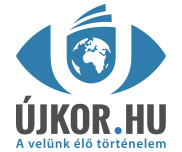 www.ujkor.hu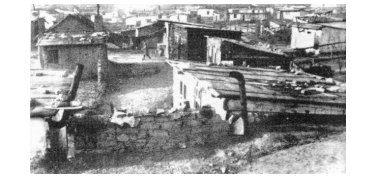 A slum in the capital city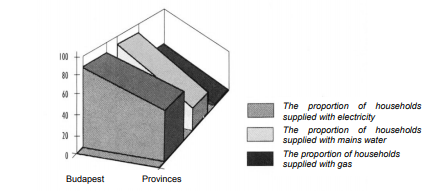 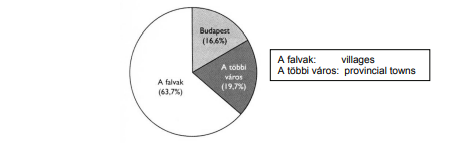 The territorial distribution of the population in 1930Foreign debt (million dollars)Foreign debt (million dollars)Foreign debt (million dollars)yeargrossnet*19754 1992 00019776 2533 58019789 4686 141195410 9836 549198513 9558 046198719 58413 683Price changes on the world market (taking 1972 prices as 100%)Price changes on the world market (taking 1972 prices as 100%)Price changes on the world market (taking 1972 prices as 100%)Price changes on the world market (taking 1972 prices as 100%)Price changes on the world market (taking 1972 prices as 100%)1974197519781980Crude oil4555325321336Cereals262222224311Sugar406278108386Share taken by successor states of the territory and population of pre-World War I HungaryShare taken by successor states of the territory and population of pre-World War I HungaryShare taken by successor states of the territory and population of pre-World War I HungaryShare taken by successor states of the territory and population of pre-World War I HungaryCountryArea (km²)Population (persons)Including Hungarians (%)Czechoslovakia61 6333 517 56830.3Romania103 0933 517 56831.6Kingdom of SCS20 5511 509 29530.3Austria4 020291 6188.9Italy2149 80613.0Poland58923 6621.0Total loss189 90710 649 41630.2Post-Trianon Hungary92 9637 615 11788.3Pre-World War I Hungary (without Croatia)282 87018 264 53354.4Proportion of the total population represented by the state-creating nationalityProportion of the total population represented by the state-creating nationalityProportion of the total population represented by the state-creating nationalityProportion of the total population represented by the state-creating nationalityProportion of the total population represented by the state-creating nationalityProportion of the total population represented by the state-creating nationalityProportion of the total population represented by the state-creating nationalityPre-World War I HungaryPost-Trianon HungaryCzechoslovakiaRomaniaKingdom of Serbs, Croats and SlovenesAustriaPoland54.5%88.3%46% (Czechs)76%46% (Serbs)95.3%69.1%The number of important durable consumer goods per 100 householdsThe number of important durable consumer goods per 100 householdsThe number of important durable consumer goods per 100 householdsThe number of important durable consumer goods per 100 households196019701980Refrigerator13587Washing machine197091Vacuum cleaner43876Motorcar0626Motorbike71621Radio73101142Television56699Record player51529Tape recorder2937Hungary’s foreign debt – million dollarsHungary’s foreign debt – million dollarsHungary’s foreign debt – million dollarsYEARGROSSNET19754 1992 00019776 2533 58019789 4686 141198410 9836 549198513 9558 046198719 58413 683198920 39014 900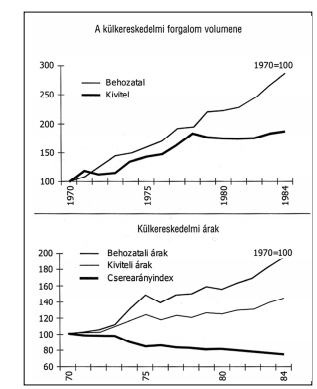 Hungarian trade with Germany between 1938 and 1944Hungarian trade with Germany between 1938 and 1944Hungarian trade with Germany between 1938 and 1944Hungarian trade with Germany between 1938 and 1944Hungarian trade with Germany between 1938 and 1944YEARImportsImportsExportsExportsYEARthousand pengős% of totalthousand pengős% of total1938170 81641.6238 75545.71939236 93248.4304 25150.41940318 71652.9250 99748.71941429 41458.1477 03459.91942483 33251.1632 50154.91943612 37253.4776 56960.31944568 30070.3697 16773.6The nationalities of HungaryThe nationalities of HungaryThe nationalities of HungaryThe nationalities of HungaryThe nationalities of HungaryNationality1910*%1920%Hungarian9 938 13455.17 155 97989.6German1 901 64210.5550 0626.9Slovakian1 946 16510.8141 8771.8Romanian2 948 04916.323 6950.3Ruthenian464 2592.6--Serbian461 0912.617 1320.2Croatian181 8821.058 9310.7Other185 1151.039 1990.5Total18 026 3371007 986 875100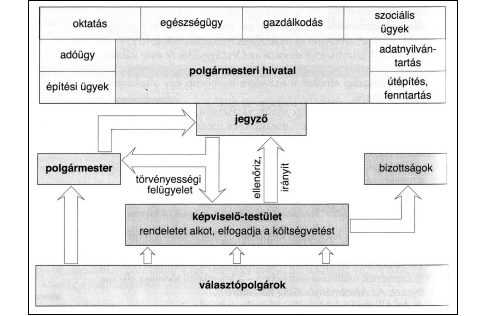 The structure of local governments in HungaryDistribution of investments (%), 1950-1954Distribution of investments (%), 1950-1954Sector of national economyTotal for 1950-19541. Primary production31.12. Machine industry9.53. Heavy industry (1-2)40.74. Light industry1.85. Food industry1.66. Industry (3-5)44.17. Construction industry2.78. Agriculture13.89. Transport12.810. Trade2.511. Communal and management projects14.812. Other9.3Total (6-12)100.0Distribution of agricultural land according to ownership (thousand hold), 1949-1953Distribution of agricultural land according to ownership (thousand hold), 1949-1953Distribution of agricultural land according to ownership (thousand hold), 1949-1953Distribution of agricultural land according to ownership (thousand hold), 1949-1953YearState-owned farmsCooperativesPeasant-owned farms19491137693811950463419866219516851253756219524050179565491953125024785516ImportsImportsGroups of productsExportsExports19131925Groups of products191319257.25%10.70%Energy resources0.24%0%56.37%67.47%Raw materials, semi-manufactured goods, spare parts27.89%3.39%5.87%6.33%Machinery, vehicles for transportation, other investment commodities1.27%8.57%22.08%13.32%Manufactured consumer goods4.96%1.59%8.43%2.18%Products of food industry, livestock, foodstuffs65.64%86.45%100%100%100%100%Number of working hours needed to buy some products or servicesNumber of working hours needed to buy some products or servicesNumber of working hours needed to buy some products or servicesNumber of working hours needed to buy some products or servicesNumber of working hours needed to buy some products or servicesYearMen’s woollen winter coat1000 bricks1 kg leg of pork1 kg loaf of bread1938178734.40.819522431786.50.6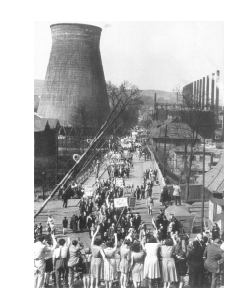 Festive parade past the ironworks at Ózd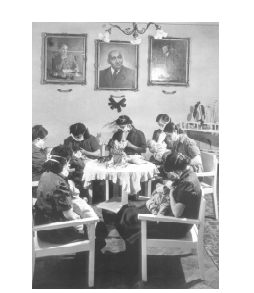 Female workers breastfeeding their infants in the factory nursery named after Mátyás Rákosi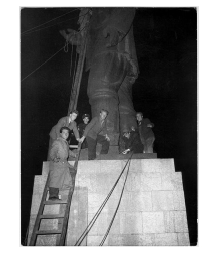 The statue of Stalin on the evening of October 23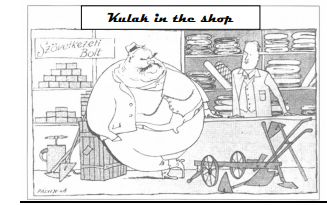 Contemporary cartoon (kulak = rich, land-owning peasant)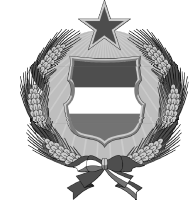 Volume of the Hungarian industrial production (1913=100%)Volume of the Hungarian industrial production (1913=100%)1924Iron and metallurgy50%Machine industry36%Textile industry121%Electricity generating industry130%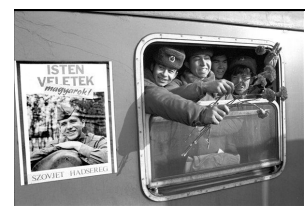 The railway station in Hajmáskér, March 1990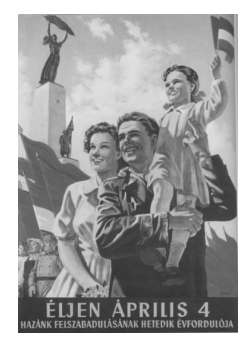 Poster, 1952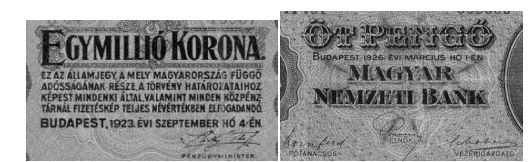 Inscriptions on banknotes issued in 1923 and 1926Changes in Hungarian industrial production (in % of the 1913-level, considering only territory which was not detached)Changes in Hungarian industrial production (in % of the 1913-level, considering only territory which was not detached)Changes in Hungarian industrial production (in % of the 1913-level, considering only territory which was not detached)Changes in Hungarian industrial production (in % of the 1913-level, considering only territory which was not detached)YearMetal-workingMachine productionFood industry191310010010019216644701924503669Customs duty rates introduced in 1925Customs duty rates introduced in 1925ProductsImport duty ratesClothes, leather goods, paper, foodstuffs50-75%machines20%Wood, mineral oil, metals0%Average duty rate30%The number of important durable consumer goods per 100 householdsThe number of important durable consumer goods per 100 householdsThe number of important durable consumer goods per 100 householdsThe number of important durable consumer goods per 100 households196019701980refrigerator13587washing machine197091car0626radio73101142television56699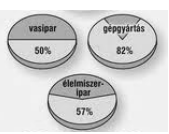 The distribution of the production capacity of certain branches of industry within and outside the Trianon borders (the lighter sections of the pie charts and the indicated percentages show the capacities which remained within the Trianon borders)19859 44519869 445198710 445198811 445198911 445199025 267199111 01819926 58719935 99119945 48319955 68519964 88819973 285Consumer price indexes (%) 1949-52 (1946=100%)Consumer price indexes (%) 1949-52 (1946=100%)Consumer price indexes (%) 1949-52 (1946=100%)19491952foodstuffs113236items of clothing135226industrial products130188heating, lighting140151services192216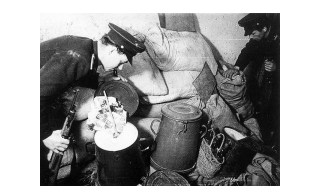 Policemen searching a peasant house, 1951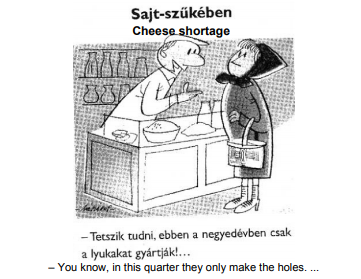 Cartoon from the 1960sLosses in the tank battle in the Alföld, October 1944Losses in the tank battle in the Alföld, October 1944Losses in the tank battle in the Alföld, October 1944Losses in the tank battle in the Alföld, October 1944Losses in the tank battle in the Alföld, October 1944Losses in the tank battle in the Alföld, October 1944Losses in the tank battle in the Alföld, October 1944PersonnelPersonnelArmourArmourAircraftAircraftnumbersAs proportion of forces deployednumbersAs proportion of forces deployednumbersAs proportion of forces deployedGermanapprox. 15,0005,8%about 25044%14824%Sovietapprox. 84,00012,0%about 52563%about 26021%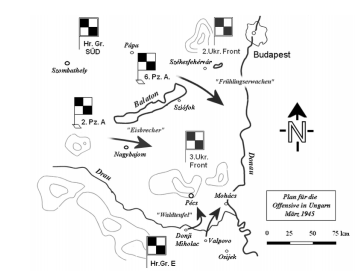 Plan of the German military operation ’Spring Awakening’, March 1945 (HR.Gr.SÜD= Army Group South Hr.Gr.E = Army Group E 6.Pz.A. = 6th Panzer Corps 2.Pz.A. = 2nd Panzer Corps Frühlingserwachen = Spring Awakening Eisbrecher = Icebreaker Waldteufel = Forest Devil 2.Ukr.Front = 2nd Ukranian Front 3. Ukr.Front = 3rd Ukranian Front Donau = Danube Drau = Drava)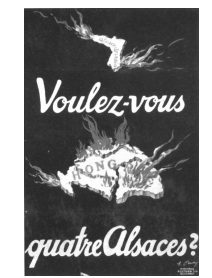 Revisionist poster (its French caption in Hungarian: ’Do you want four Alsaces?’)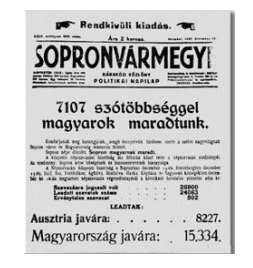 Special edition of the daily Sopronvármegye, December 17th, 1921People qualifying as Jews in HungaryPeople qualifying as Jews in HungaryPeople qualifying as Jews in HungaryDateTotal (thousand people)Of these, the proportion of Jews living in the provinces1941 (after the Vienna awards)82570%1945, spring21633%State investments in some areas between 1924 and 1931 ⃰State investments in some areas between 1924 and 1931 ⃰Aim of investmentSum of investment (million Pengő)Building the free port at Csepel26.5Road and bridge building72.8Supporting religious life73.2Flood defense and other water-related investments78.1Improving postal, telegraph and telephone services101.0Railway development127.0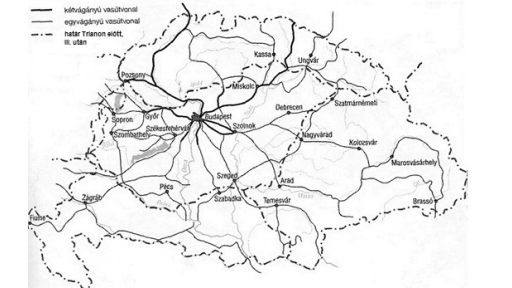 The main railway lines of Hungary and the Trianon borders, 1920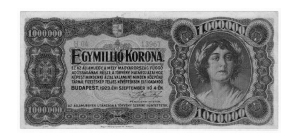 Korona, 1923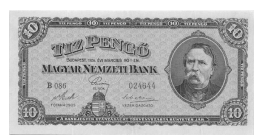 The Pengő, first issued in 1927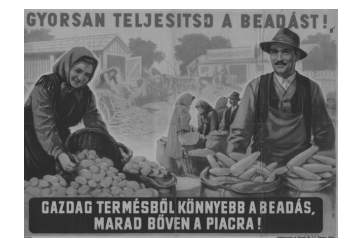 Poster from the 1950sNumber of working hours needed to purchase some productsNumber of working hours needed to purchase some productsNumber of working hours needed to purchase some productsNumber of working hours needed to purchase some productsNumber of working hours needed to purchase some productsYearMan’s woollen winter coat1,000 bricks1 kg of leg of pork1 kg of bread1938178734.40.819522431786.50.6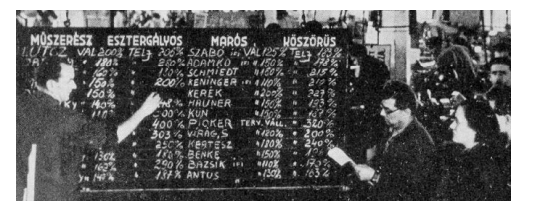 Display of individual planned and actual production in a factory in the 1950s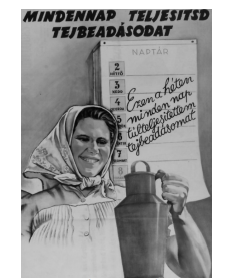 The caption reads: ’Deliver your milk quota every day.’Written on the calendar: ’This week, I have delivered more than my milk quota every day.’Propaganda poster in the 1950sChanges in the structure of employment in Hungary (1948-1960)Changes in the structure of employment in Hungary (1948-1960)Changes in the structure of employment in Hungary (1948-1960)Changes in the structure of employment in Hungary (1948-1960)Changes in the structure of employment in Hungary (1948-1960)Changes in the structure of employment in Hungary (1948-1960)YearAgricultureIndustryServicesTotalProportion of population in employment* (%)thousand peoplethousand peoplethousand peoplethousand peoplethousand peoplethousand people19482,1988841,0034,08565.719601,8301,6181,3124,76072.8Number of working hours needed to earn the price of some products in 1938 and in 1952 (based on average salary)Number of working hours needed to earn the price of some products in 1938 and in 1952 (based on average salary)Number of working hours needed to earn the price of some products in 1938 and in 1952 (based on average salary)Number of working hours needed to earn the price of some products in 1938 and in 1952 (based on average salary)YearMan’s woollen winter coat1000 bricks1 kg of leg of pork1938178734.419522431786.5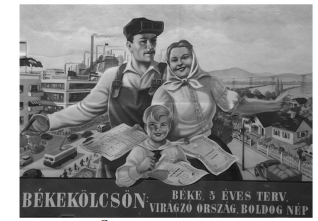 Contemporary posterFarmsFarmsFarmsFarmsFarmsSize in kat. holdNumber as a percentage of all farmsNumber as a percentage of all farmsArea as a percentage of total land areaArea as a percentage of total land areaSize in kat. hold1895*19351895*19350-553.772.56.010.15-2035.321.324.221.820- 10010.05.423.420.0100-10000.80.613.420.01000 felett0.20.233.029.9Distribution of agricultural land according to ownership (thousand holds)Distribution of agricultural land according to ownership (thousand holds)Distribution of agricultural land according to ownership (thousand holds)Distribution of agricultural land according to ownership (thousand holds)YearState farmsCooperativesSmallholders1949113769 38119504634198 66219516851 2537 56219511 0501 7956 54919531 2502 4785 516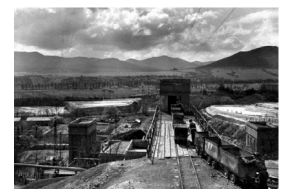 The labour camp at Recsk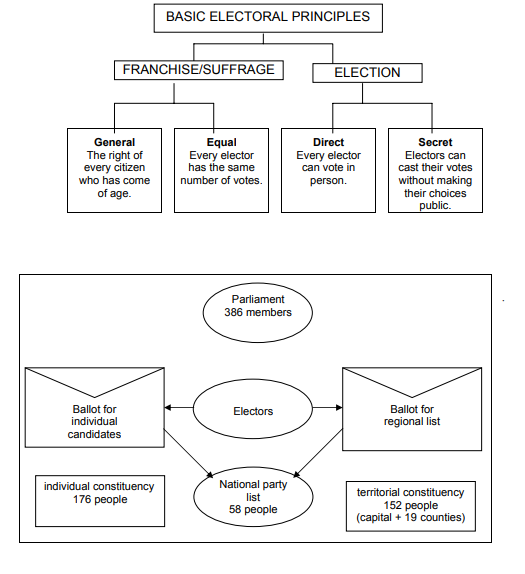 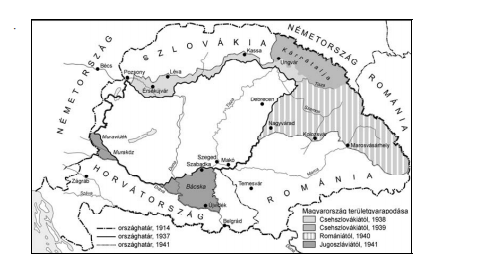 Territorial gains by Hungary between 1939 and 1941Some figures on the improving financial situation of the population of HungarySome figures on the improving financial situation of the population of HungarySome figures on the improving financial situation of the population of HungarySome figures on the improving financial situation of the population of Hungary196019701980Private savings (% of annual income)6%12%14%Number of flats (1000 units)275831223542Population per 100 flats (persons)343318292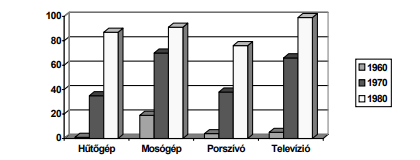 The spread of some consumer goods in Hungary (per 100 households)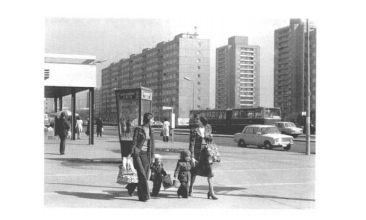 Housing estate in Hungary in the 1970s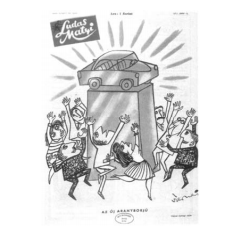 A Trabant as the Golden Calf, 1963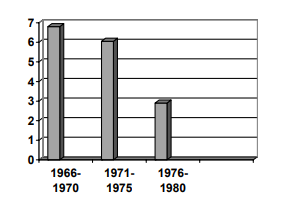 Rate of increase of the national income (%)Hungary's foreign debts (million dollars)Hungary's foreign debts (million dollars)Hungary's foreign debts (million dollars)YearGrossNet197541992000197762533580197894686141Debts as percentage of GDPDebts as percentage of GDP197221197538197867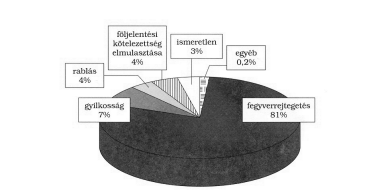 Crimes according to indictment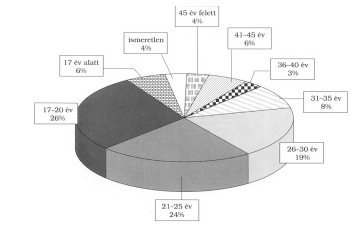 Distribution of convicted prisoners according to age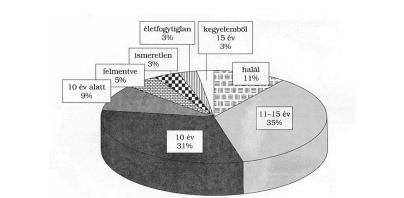 Sentences passed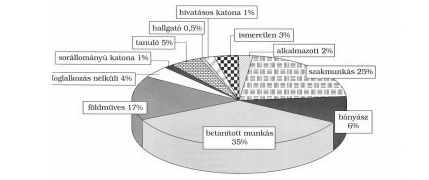 Distribution of convicted prisoners according to profession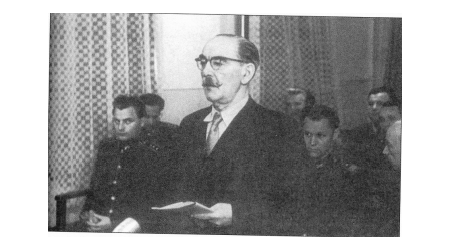 Imre Nagy making his final statement at his trial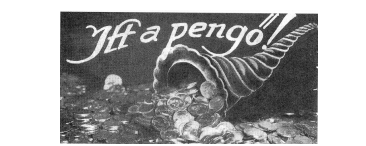 Contemporary poster about the introduction of the Pengő (1927)The distribution of the gross production value of agriculture among sectors in 1981The distribution of the gross production value of agriculture among sectors in 1981Definition%Cooperative farms50.8Small-scale producers, including:32.8household plots18.2complementary farm plots14.6State-owned farms16.4Changes in the number of cooperativesChanges in the number of cooperatives1961460019781600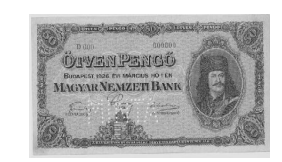 Sample 50 pengő note (March 1st, 1926)Branch19131928-29Agriculture4439.7Mining, metallurgy251.8Industry2529.3Transportation, trade316.3Other3122.919131929*Iron and metallurgy15.511.3Machine production13.810.2Production of electrical energy1.54.2Other12.112.2Heavy industry altogether42.937.9Textile industry4.814.2Paper industry0.61.2Other9.311Light industry altogether14.726.4Food industry42.435.7Changes in the distribution of agricultural holdings between 1895 and 1935Changes in the distribution of agricultural holdings between 1895 and 1935Changes in the distribution of agricultural holdings between 1895 and 1935Changes in the distribution of agricultural holdings between 1895 and 1935Changes in the distribution of agricultural holdings between 1895 and 1935FarmsFarmsFarmsFarmsFarmsSize of farms (kat. hold)Number as % of all farmsNumber as % of all farmsArea as % of total areaArea as % of total area1895٭19351895٭19350-553.772.56.010.15-2035.321.324.221.820-10010.05.423.420.0100-10000,80.613.418.2over 10000.20.233.029.9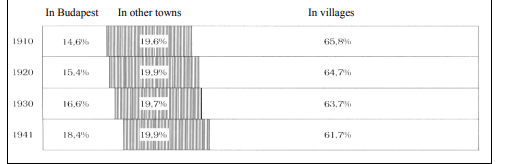 Distribution of population according to residence in Hungary 1910-1941Distribution of population according to employment between the two World WarsDistribution of population according to employment between the two World WarsDistribution of population according to employment between the two World WarsDistribution of population according to employment between the two World WarsDistribution of population according to employment between the two World WarsCategory1920192019301930CategoryNo.%No.%Agriculture4 449 10055.74 499 40051.8Industry and trade2 402 80030.12 806 20032.3Of which…Of which…Of which…Of which…Of which…Mining and manufactures1 639 70020.61 998 30023.0Commerce and banking407 0005.1469 1005.4Transport356 1004.4338 4003.9Other1 128 20014.21 382 70015.9Total7 981 100100.08 688 300100.0Distribution of national income per head according to social layers in 1930-31.Distribution of national income per head according to social layers in 1930-31.Distribution of national income per head according to social layers in 1930-31.Distribution of national income per head according to social layers in 1930-31.Distribution of national income per head according to social layers in 1930-31.Social clasNumber (1000)% of populationAverage personal income in Pengő% of average income (534 Pengő=100%)Great landowners + upper middle class520.617 8003 335Middle class1 58218.21 050197Peasants with 10-100 kat. hold7488.643281Miners and metalworkers1121.342780Urban (industrial, transport) workers1 90321.937671Independent craftsmen4685.432060Industrial day labourers2242.625047Peasants with 1-10 kat. hold1 75020.122743Estate servants5606.920538Agricultural day labourers1 25014.418334Total8 688100.0534100